องค์ประกอบของแบบสำรวจระดับความพร้อมรัฐบาลดิจิทัลหน่วยงานภาครัฐของประเทศไทย ประจำปี 2565การสำรวจระดับความพร้อมรัฐบาลดิจิทัลหน่วยงานภาครัฐ ประจำปี 2565 โดยสำนักงานพัฒนารัฐบาลดิจิทัล (องค์การมหาชน) เป็นการสำรวจผ่านช่องทางออนไลน์ควบคู่กับเอกสารในรูปแบบกระดาษ ทั้งนี้องค์ประกอบของแบบสำรวจประจำปี 2565  มีรูปแบบดังต่อไปนี้รูปแบบที่ 1 คำถามแบบตอบได้เพียง 1 คำตอบ สังเกตจากการมีเครื่องหมายวงกลม  หน้าคำตอบที่ให้เลือกตอบ รูปแบบที่ 2 คำถามแบบเลือกตอบได้มากกว่า 1 คำตอบ สังเกตจากการมีเครื่องหมายสี่เหลี่ยม  หน้าคำตอบที่ให้เลือกตอบรูปแบบที่ 3 คำถามแบบให้บันทึกคำตอบเป็นข้อความรูปแบบที่ 4 คำถามแบบให้บันทึกคำตอบเป็นตัวเลขรูปแบบที่ 5 คำถามแบบให้แนบไฟล์ประกอบเพื่อเป็นหลักฐานองค์ประกอบของแบบสำรวจที่ปรากฎบนหน้าเว็บไซต์ของระบบสำรวจออนไลน์รูปแบบที่ 1 คำถามแบบตอบได้เพียง 1 คำตอบ สังเกตจากการมีเครื่องหมายวงกลม  หน้าคำตอบที่ให้เลือกตอบ 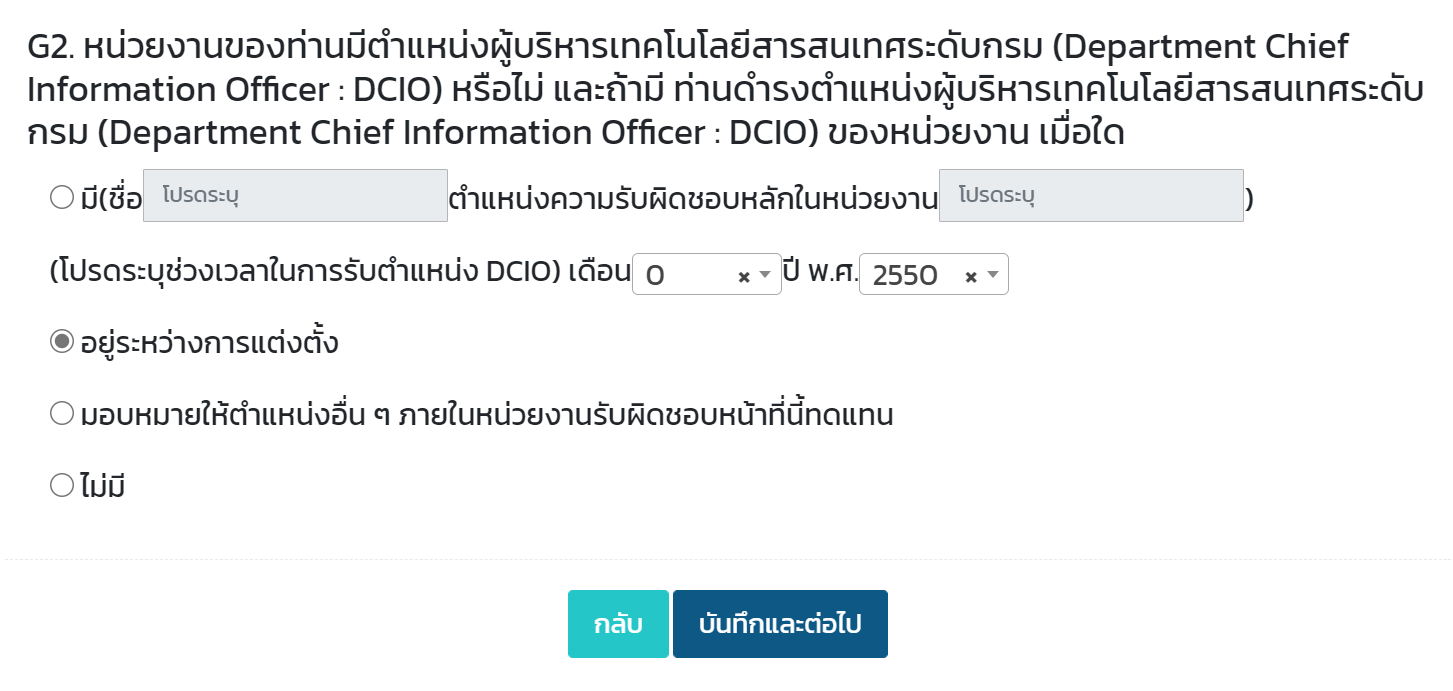 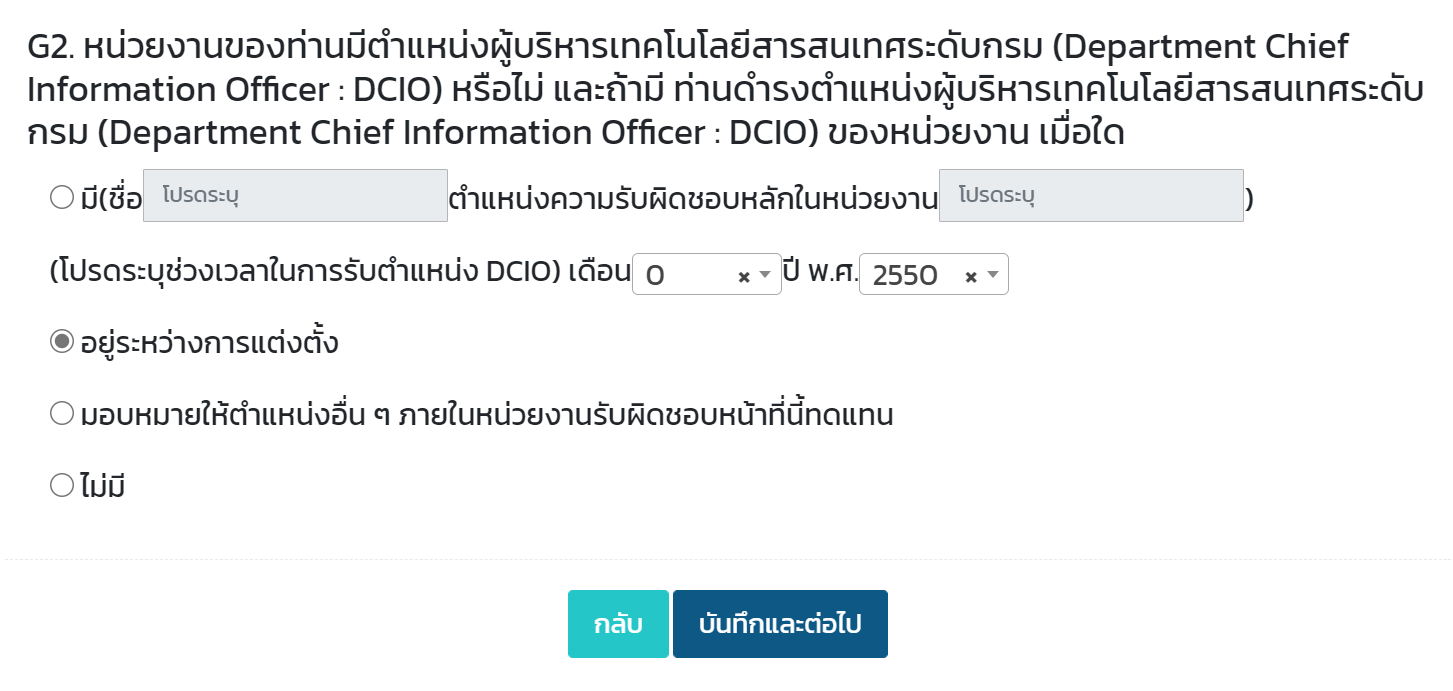 รูปแบบที่ 2 คำถามแบบเลือกตอบได้มากกว่า 1 คำตอบ สังเกตจากการมีเครื่องหมายสี่เหลี่ยม  หน้าคำตอบที่ให้เลือกตอบ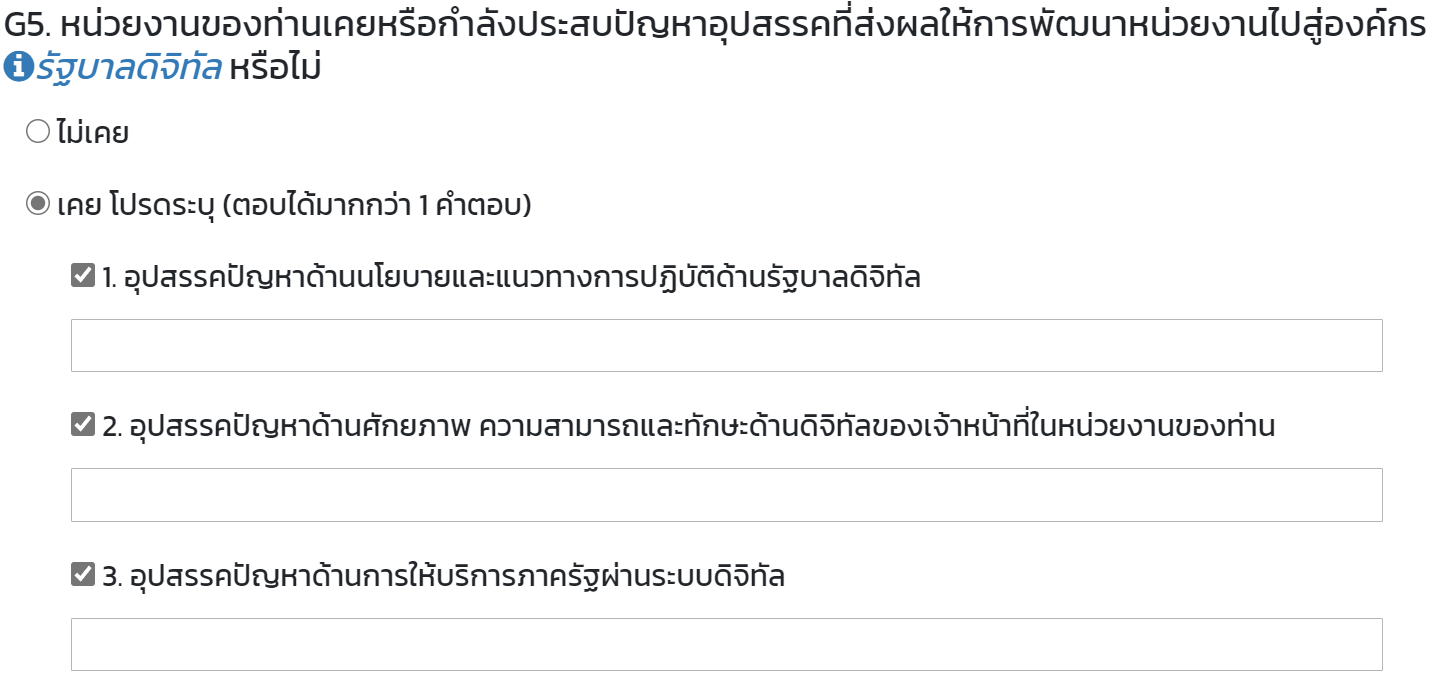 รูปแบบที่ 3 คำถามแบบให้บันทึกคำตอบเป็นข้อความ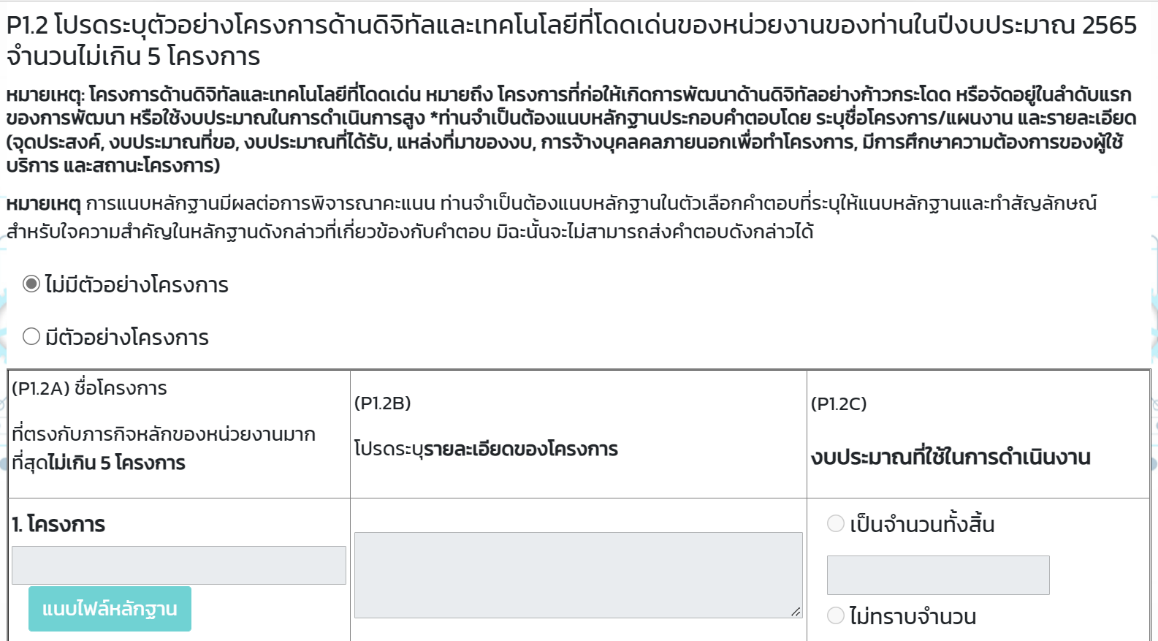 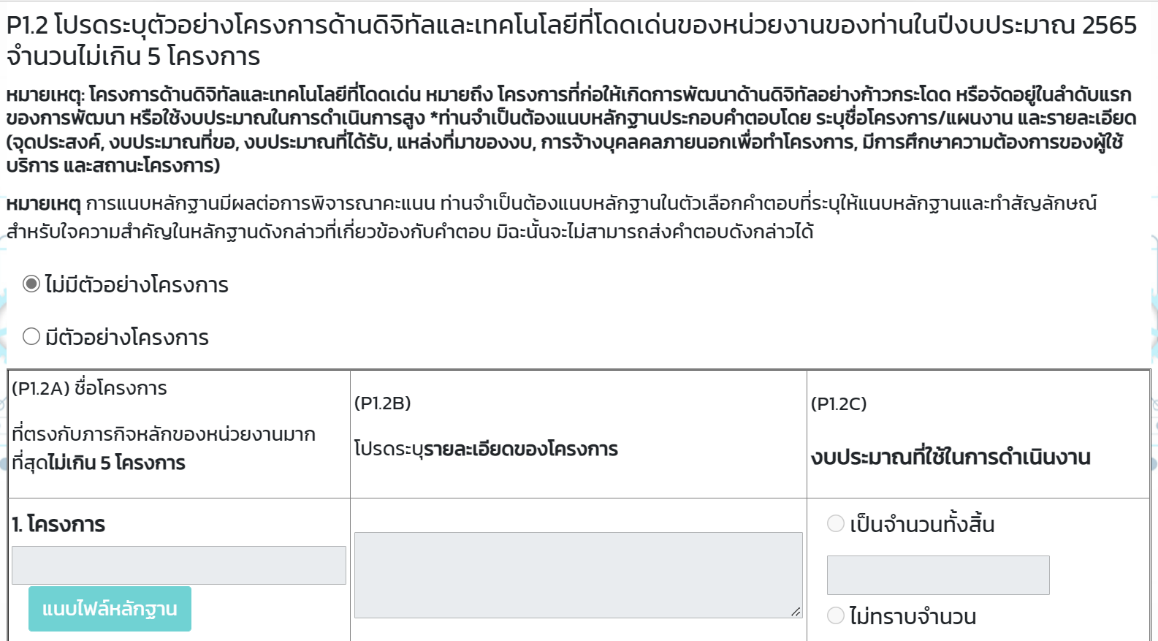 รูปแบบที่ 4 คำถามแบบให้บันทึกคำตอบเป็นตัวเลข 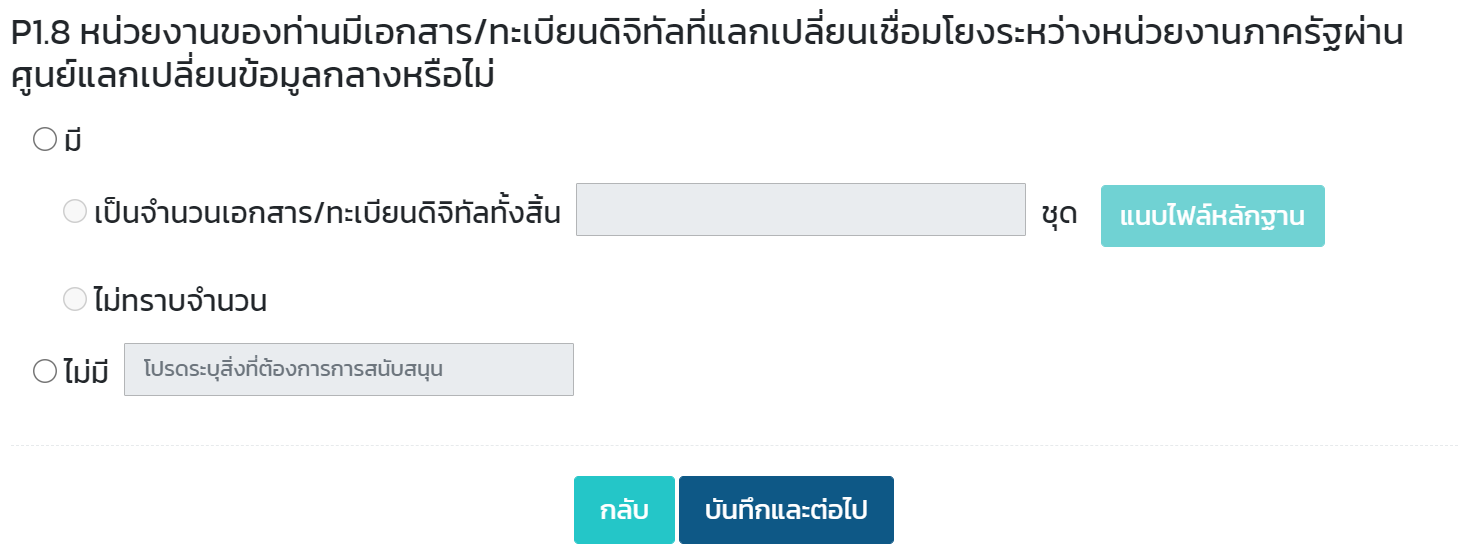 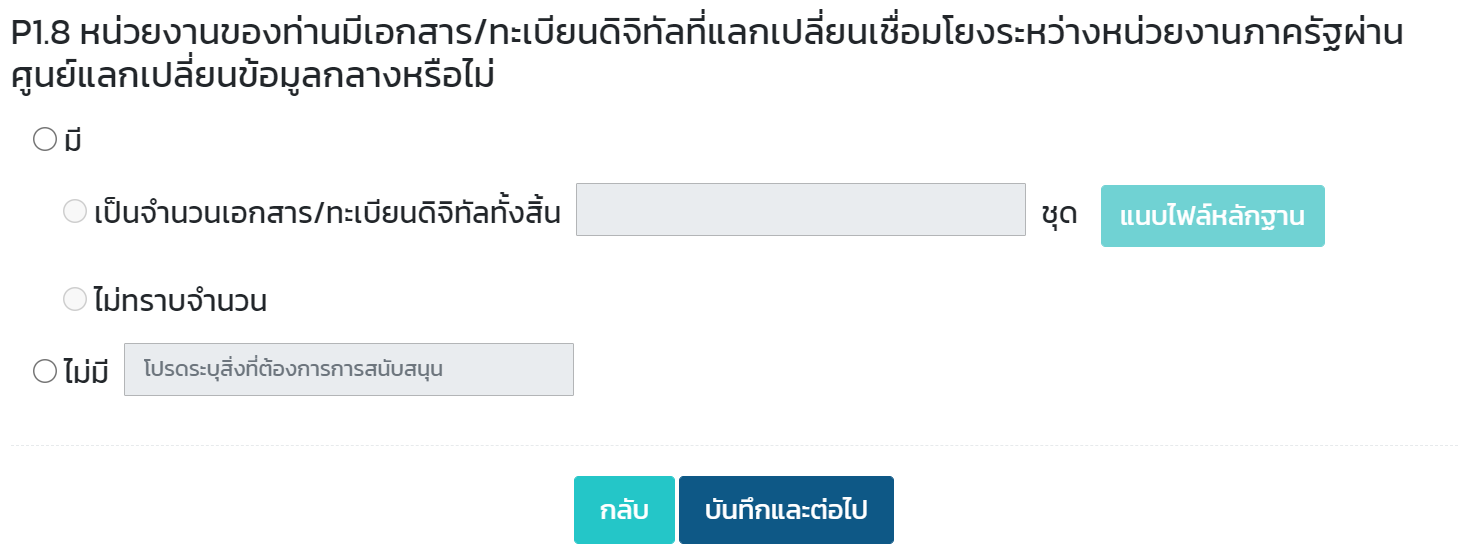 รูปแบบที่ 5 คำถามแบบให้แนบไฟล์ประกอบเพื่อเป็นหลักฐาน 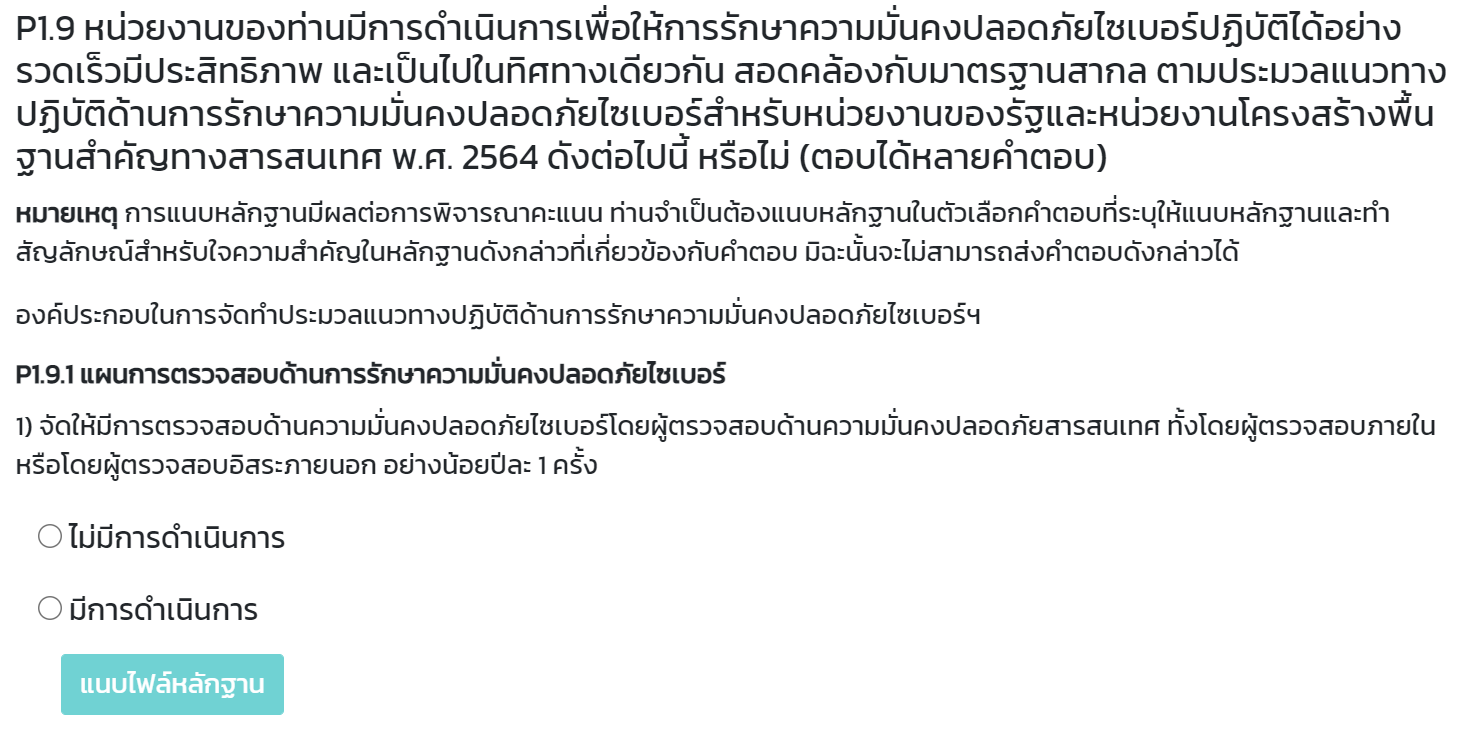 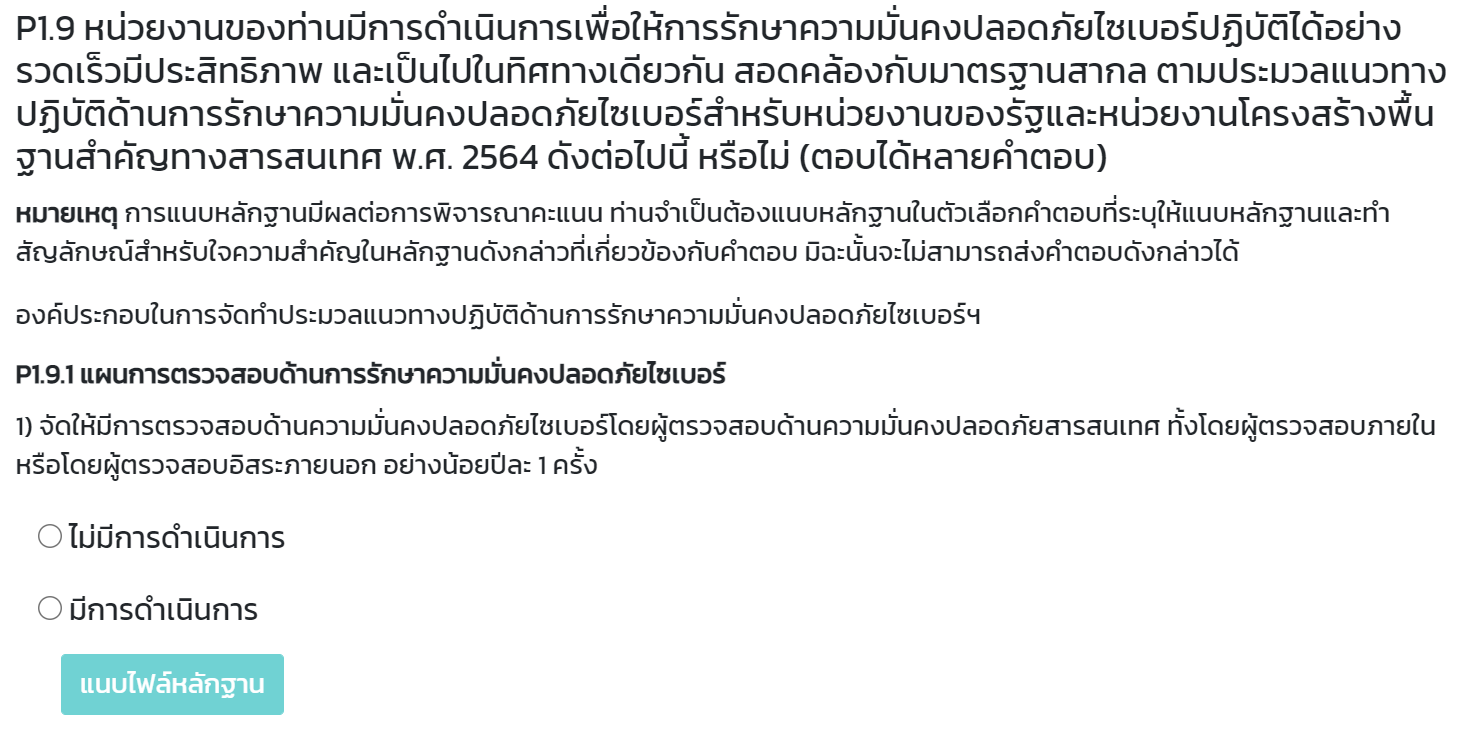 องค์ประกอบของแบบสำรวจในรูปแบบเอกสารกระดาษรูปแบบที่ 1 คำถามแบบตอบได้เพียง 1 คำตอบ สังเกตจากการมีเครื่องหมายวงกลม  หน้าคำตอบที่ให้เลือกตอบ 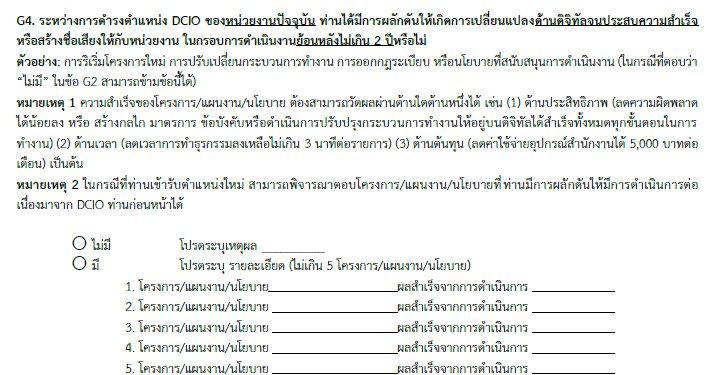 รูปแบบที่ 2 คำถามแบบเลือกตอบได้มากกว่า 1 คำตอบ สังเกตจากการมีเครื่องหมายสี่เหลี่ยม  หน้าคำตอบที่ให้เลือกตอบ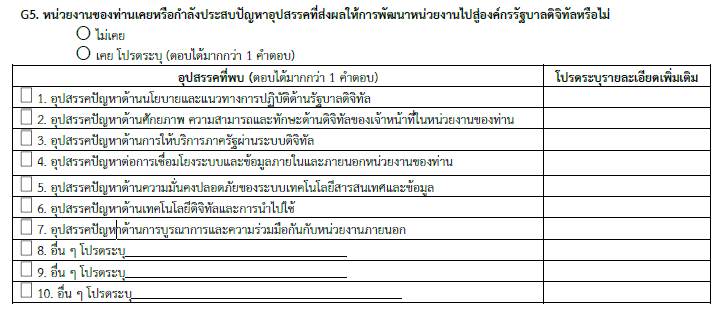 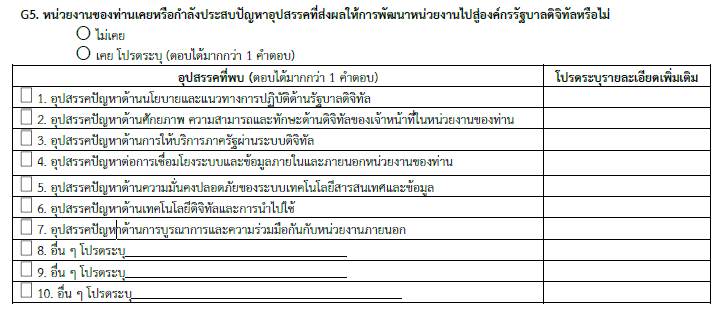 รูปแบบที่ 3 คำถามแบบให้บันทึกคำตอบเป็นข้อความ 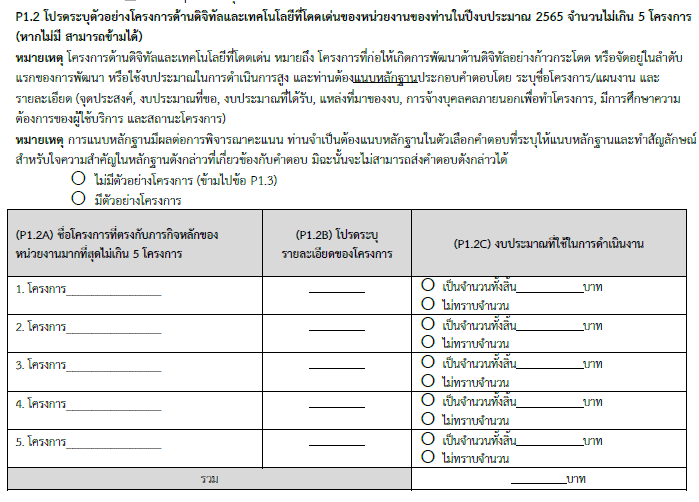 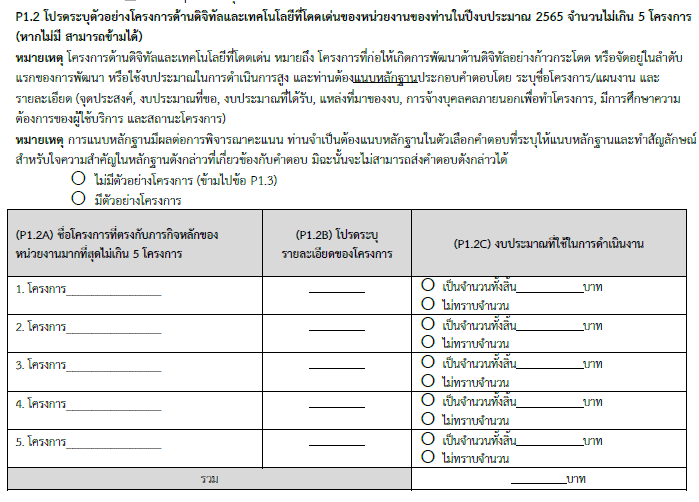 รูปแบบที่ 4 คำถามแบบให้บันทึกคำตอบเป็นตัวเลข 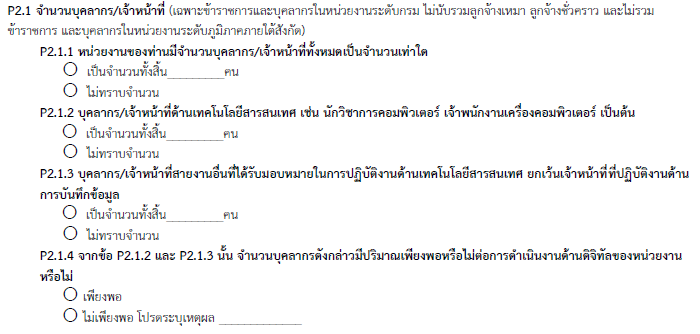 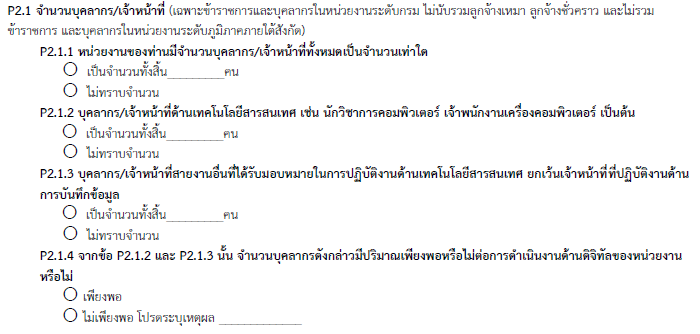 รูปแบบที่ 5 คำถามแบบให้แนบไฟล์ประกอบเพื่อเป็นหลักฐาน 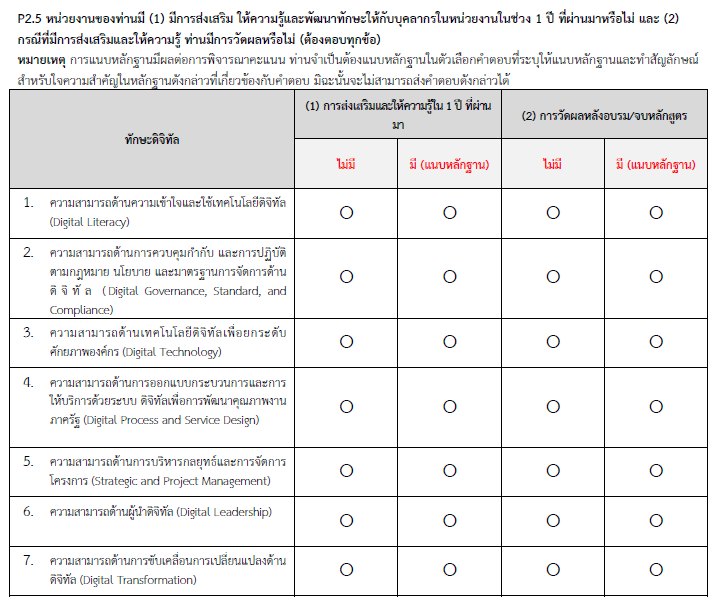 นิยามศัพท์นิยามศัพท์สำหรับแบบสำรวจระดับความพร้อมรัฐบาลดิจิทัลของหน่วยงานภาครัฐ ประจำปี 2565 นิยามศัพท์สำหรับใช้ประกอบการตอบแบบสำรวจความพร้อมรัฐบาลดิจิทัลหน่วยงานภาครัฐของประเทศ ประจำปี 2565  แบ่งเป็น 8 ส่วนตามแบบสำรวจฯ ดังนี้1.	นิยามศัพท์ในส่วนข้อมูลทั่วไปเกี่ยวกับหน่วยงาน2.	นิยามศัพท์ในส่วนของคำถามสำหรับผู้บริหารเทคโนโลยีสารสนเทศระดับสูงภาครัฐ 3.	นิยามศัพท์ในส่วนแนวนโยบายและหลักปฏิบัติ (Policies and Practices)4.	นิยามศัพท์ในส่วนศักยภาพเจ้าหน้าที่ภาครัฐด้านดิจิทัล (Digital Capabilities)5.	นิยามศัพท์ในส่วนบริการภาครัฐ (Public Services)6.	นิยามศัพท์ในส่วนการบริหารจัดการรูปแบบดิจิทัล (Smart Back Office)7.	นิยามศัพท์ในส่วนโครงสร้างพื้นฐานที่มีความมั่นคงปลอดภัยและมีประสิทธิภาพ (Secure and Efficient Infrastructure)8.	นิยามศัพท์ในส่วนเทคโนโลยีดิจิทัลและการนำไปใช้ (Digital Technology Practices)นิยามศัพท์ในส่วนข้อมูลทั่วไปเกี่ยวกับหน่วยงานนิยามศัพท์ในส่วนของคำถามสำหรับผู้บริหารเทคโนโลยีสารสนเทศระดับสูงภาครัฐ โดยแบ่งตามประเภทหน่วยงาน ดังนี้ ระดับกรม: ผู้บริหารเทคโนโลยีสารสนเทศระดับสูงระดับกรม หรือ Department Chief Information Officer เรียกโดยย่อว่า DCIOระดับจังหวัด (อปท. และหน่วยงานจังหวัดอื่นๆ): ประธานคณะกรรมการผู้บริหารเทคโนโลยีสารสนเทศระดับสูงระดับจังหวัด หรือ Provincial Chief Information Officer Committee เรียกโดยย่อว่า PCIOนิยามศัพท์ในส่วนแนวนโยบายและหลักปฏิบัติ (Policies and Practices)นิยามศัพท์ในส่วนศักยภาพเจ้าหน้าที่ภาครัฐด้านดิจิทัล (Digital Capabilities)นิยามศัพท์ในส่วนบริการภาครัฐ (Public Services)นิยามศัพท์ในส่วนการบริหารจัดการรูปแบบดิจิทัล (Smart Back Office)นิยามศัพท์ในส่วนโครงสร้างพื้นฐานที่มีความมั่นคงปลอดภัยและมีประสิทธิภาพ 
(Secure and Efficient Infrastructure)นิยามศัพท์ในส่วนเทคโนโลยีดิจิทัลและการนำไปใช้ (Digital Technology Practices)ส่วนข้อมูลทั่วไปเกี่ยวกับหน่วยงานส่วนข้อมูลทั่วไปเกี่ยวกับหน่วยงานส่วนข้อมูลทั่วไปเกี่ยวกับหน่วยงานลำดับคำศัพท์คำอธิบาย1.หน่วยงานราชการหน่วยงานที่รับผิดชอบการให้บริการสาธารณะทางปกครอง ซึ่งเป็นภารกิจหลักของรัฐ ให้บริการเป็นการทั่วไปและไม่มุ่งกำไร และมีความสัมพันธ์กับรัฐ ซึ่งประกอบด้วยรัฐจัดตั้ง รัฐปกครองบังคับบัญชา ใช้งบประมาณแผ่นดิน ใช้อำนาจฝ่ายเดียวของรัฐเป็นหลักในการดำเนินกิจกรรม บุคลากรมีสถานะเป็นข้าราชการ และรัฐต้องรับผิดชอบแต่เพียงผู้เดียวในการกระทำของหน่วยงาน 2.หน่วยงานของท่านหน่วยงานหรือสำนักงานที่ท่านปฏิบัติงานอยู่ในปัจจุบัน โดยไม่รวมหน่วยงานต้นสังกัดและไม่รวมหน่วยงานสาขา3.รัฐวิสาหกิจหน่วยงานที่รับผิดชอบการให้บริการสาธารณะทางอุตสาหกรรมและพาณิชยกรรม มีวัตถุประสงค์เพื่อการแสวงหารายได้ ต้องสามารถเลี้ยงตัวเองจากการดำเนินงานเชิงพาณิชย์ เป็นนิติบุคคลและมีความสัมพันธ์กับรัฐ ซึ่งประกอบด้วยรัฐจัดตั้ง ทุนเกินครึ่งเป็นของรัฐ รัฐมีอำนาจบริหารจัดการ การลงทุนต้องขอความเห็นชอบจากรัฐและรายได้ต้องส่งคืนรัฐ บุคลากรมีสถานะเป็นพนักงานรัฐวิสาหกิจ เช่น ธนาคารออมสิน บริษัท โทรคมนาคมแห่งชาติ จำกัด (มหาชน) การรถไฟแห่งประเทศไทย บริษัท ขนส่ง จำกัด เป็นต้น4.องค์การมหาชนหน่วยงานที่รับผิดชอบการให้บริการสาธารณะทางสังคมและวัฒนธรรม ไม่มีวัตถุประสงค์ในการหากำไร เป็นนิติบุคคลและมีความสัมพันธ์กับรัฐ ซึ่งประกอบด้วยรัฐจัดตั้ง ได้รับเงินอุดหนุนจากรัฐ หรือสามารถเลี้ยงตัวเองได้ และรัฐมีอำนาจบริหารจัดการ การลงทุนต้องขอความเห็นชอบจากรัฐ บุคลากรมีสถานะเป็นเจ้าหน้าที่ของรัฐ เช่น สำนักงานพัฒนาเทคโนโลยีอวกาศและภูมิสารสนเทศ (องค์การมหาชน) (GISTDA) สถาบันเทคโนโลยีป้องกันประเทศ (องค์การมหาชน) สำนักงานนวัตกรรมแห่งชาติ (องค์การมหาชน)  สถาบันทดสอบทางการศึกษาแห่งชาติ (องค์การมหาชน) เป็นต้น5.องค์กรอิสระ องค์กรของรัฐที่ทำหน้าที่ในการควบคุมกำกับดูแลกิจกรรมของรัฐตามนโยบายสำคัญที่ต้องการความเป็นกลางอย่างเคร่งครัด ปราศจากการแทรกแซงจากอำนาจทางการเมือง เช่น สำนักงานคณะกรรมการการเลือกตั้ง สำนักงานการตรวจเงินแผ่นดิน สำนักงานคณะกรรมการป้องกันและปราบปรามการทุจริตแห่งชาติ สำนักงานคณะกรรมการกำกับหลักทรัพย์และตลาดหลักทรัพย์ เป็นต้น6.องค์กรวิชาชีพ      องค์กรที่จัดตั้งขึ้นตามที่บัญญัติไว้ตามกฎหมายวิชาชีพ โดยมีหน้าที่เป็น ผู้กำกับดูแลมาตรฐานการทำงานและจริยธรรม ของผู้ประกอบวิชาชีพประเภทต่างๆ เช่น แพทย์ ทันตแพทย์ พยาบาล เภสัชกรรม เป็นต้นส่วนของคำถามสำหรับผู้บริหารเทคโนโลยีสารสนเทศระดับสูงภาครัฐ ส่วนของคำถามสำหรับผู้บริหารเทคโนโลยีสารสนเทศระดับสูงภาครัฐ ส่วนของคำถามสำหรับผู้บริหารเทคโนโลยีสารสนเทศระดับสูงภาครัฐ ลำดับคำศัพท์คำอธิบาย1.ผู้บริหารเทคโนโลยีสารสนเทศระดับสูงระดับกรม (Department Chief Information Officer: DCIO)ผู้บริหารเทคโนโลยีสารสนเทศระดับสูงระดับกรม หรือ Department Chief Information Officer เรียกโดยย่อ DCIO มีบทบาทเป็น ผู้ขับเคลื่อนการพัฒนารัฐบาลดิจิทัลระดับกรม เช่น รองอธิบดี รองผู้อำนวยการ เป็นต้น2.ประธานคณะกรรมการผู้บริหารเทคโนโลยีสารสนเทศระดับสูงระดับจังหวัด (Provincial Chief Information Officer Committee: PCIO)ประธานคณะกรรมการผู้บริหารเทคโนโลยีสารสนเทศระดับสูงระดับจังหวัด หรือ Provincial Chief Information Officer Committee เรียกโดยย่อว่า PCIO มีบทบาทเป็น ผู้เอื้ออำนวยการพัฒนาจังหวัดดิจิทัลและเมืองอัจฉริยะและสร้างบริการสาธารณะระดับจังหวัดที่ขับเคลื่อนโดยความต้องการที่แท้จริงของประชาชนและผู้รับบริการ เช่น ผู้ว่าราชการจังหวัด หรือรองผู้ว่าราชการจังหวัด3.หน่วยงานที่ให้บริการหน่วยงานที่จัดทำบริการสาธารณะให้กับภาครัฐ ภาคธุรกิจ หรือ ภาคประชาชน โดย "บริการ" ในที่นี้ ครอบคลุมถึงบริการให้ข้อมูลผ่านทางเว็บไซต์ของหน่วยงาน4.บริการภาคประชาชน (Government to Citizen : G2C)การให้บริการพื้นฐานจากภาครัฐหรือหน่วยงานของรัฐไปสู่ประชาชนโดยตรง ประชาชนสามารถทำธุรกรรมผ่านเครือข่ายสารสนเทศของภาครัฐ และสามารถตอบสนองกับกิจกรรมที่ประชาชนขอรับบริการได้ เช่น การชำระเงินภาษี การรับฟังความคิดเห็นของประชาชน และการค้นหาข้อมูลที่ภาครัฐดำเนินการให้บริการข้อมูลผ่านเว็บไซต์ เป็นต้น5.บริการภาคธุรกิจ (Government to Business : G2B)การให้บริการพื้นฐานจากภาครัฐหรือหน่วยงานของรัฐไปสู่ภาคธุรกิจ โดยภาครัฐจะต้องให้บริการที่รวดเร็ว โปร่งใส เป็นธรรม และตรวจสอบได้ รวมถึงมีความถูกต้องของข้อมูล เช่น การจดทะเบียนการค้า การจัดซื้อจัดจ้างอิเล็กทรอนิกส์ และการชำระภาษี เป็นต้น 6.บริการภาครัฐ (Government to Government : G2G)การให้บริการจากภาครัฐหรือหน่วยงานของรัฐสู่ภาครัฐ โดยการใช้เทคโนโลยีสารสนเทศเข้ามาช่วยในการทำงานทั้งภายในหน่วยงานและระหว่างหน่วยงานของภาครัฐ เพื่อเพิ่มประสิทธิภาพการทำงาน มีความรวดเร็ว พร้อมทั้งสามารถเชื่อมโยงและแลกเปลี่ยนข้อมูลข่าวสารระหว่างหน่วยงาน เช่น การให้บริการระบบงานสารบรรณอิเล็กทรอนิกส์สำหรับหน่วยงานภาครัฐ ระบบจัดซื้อจัดจ้างด้วยอิเล็กทรอนิกส์ เป็นต้น  7.หน่วยงานที่จัดทำนโยบายหน่วยงานที่ทำหน้าที่กำหนดนโยบายและ/หรือแผน พร้อมทั้งผลักดันและติดตามประเมินผลการดำเนินงานให้เป็นไปตามนโยบายและ/หรือแผนที่กำหนดไว้ เช่น สำนักงานคณะกรรมการพัฒนาการเศรษฐกิจและสังคมแห่งชาติ สำนักงานคณะกรรมการนโยบายวิทยาศาสตร์ เทคโนโลยีและนวัตกรรมแห่งชาติ เป็นต้น8.หน่วยงานที่กำกับดูแลหน่วยงานที่ทำหน้าที่กำกับดูแลให้การดำเนินงานของหน่วยงานภายใต้การกำกับดูแลเป็นไปตามกฎหมาย กฎระเบียบ และข้อบังคับที่เกี่ยวข้อง เพื่อส่งเสริมให้การดำเนินงานของหน่วยงานต่างๆ เป็นไปอย่างถูกต้องตามหลักธรรมาภิบาล เช่น สำนักงานคณะกรรมการกำกับหลักทรัพย์และตลาดหลักทรัพย์ สำนักงานคณะกรรมการกำกับและส่งเสริมการประกอบธุรกิจประกันภัย เป็นต้น9.หน่วยงานที่ประสานงานหน่วยงานที่ทำหน้าที่ประสาน สนับสนุน และ/หรือมีการปฏิบัติงานร่วมกับหน่วยงานอื่นที่เกี่ยวข้องหรือได้รับมอบหมาย เช่น  สำนักงานปลัดกระทรวงสาธารณสุข สำนักงานสภาที่ปรึกษาเศรษฐกิจและสังคมแห่งชาติ เป็นต้น10.หลักสูตรผู้บริหารเทคโนโลยีสารสนเทศระดับสูงหน่วยงานภาครัฐ (GCIO)หลักสูตรเพื่อส่งเสริมและพัฒนาการเป็นผู้นำในการบริหารงานด้านเทคโนโลยี สารสนเทศและการพัฒนาองค์กรไปสู่การผลบรรลุสัมฤทธิ์ตามภารกิจ อันเป็นการเสริมสร้างวิสัยทัศน์ การเพิ่มพูนความรู้ และทักษะทางการบริหารองค์กรทางด้านเทคโนโลยีสารสนเทศ รวมทั้งมีเครือข่ายความร่วมมือที่เอื้ออำนวยต่อการบริหารและการพัฒนาองค์กรไปสู่ความสำเร็จอย่างยั่งยืน11.หลักสูตรการพัฒนาผู้บริหารเทคโนโลยีสารสนเทศระดับสูงและผู้ช่วยผู้บริหารเทคโนโลยีสารสนเทศระดับสูง (CIO & CIO Assistant Training Development Course)หลักสูตรสำหรับผู้บริหารเทคโนโลยีสารสนเทศระดับสูง (CIO) หรือ ผู้ช่วยผู้บริหารเทคโนโลยีสารสนเทศระดับสูง (CIO Assistant) โดยเน้นให้ผู้เข้ารับการอบรมเข้าใจในบทบาทและหน้าที่และเสริมสร้างสมรรถนะที่จำเป็นของผู้บริหารสารสนเทศระดับสูงเพื่อให้เกิดประสิทธิภาพอย่างสูงสุดในการบริหารงานในองค์กรภาครัฐ นอกจากนี้ยังมุ่งหวังให้สามารถนำความรู้ที่ได้รับจากการเข้าร่วมการฝึกอบรมไปใช้ในการกำหนดนโยบาย ขับเคลื่อนนโยบาย รวมถึงการบูรณาการระหว่างหน่วยงานภาครัฐ เพื่อให้สอดคล้องกับนโยบายดิจิทัลเพื่อเศรษฐกิจและสังคม รวมถึงการกำกับ ติดตาม และตรวจสอบเพื่อเพิ่มประสิทธิภาพในการปฏิบัติงาน และป้องกัน ตลอดจนแก้ไขปัญหาการทุจริตและประพฤติมิชอบด้วยส่วนแนวนโยบายและหลักปฏิบัติ (Policies and Practices)ส่วนแนวนโยบายและหลักปฏิบัติ (Policies and Practices)ส่วนแนวนโยบายและหลักปฏิบัติ (Policies and Practices)ลำดับคำศัพท์คำอธิบาย1.รัฐบาลดิจิทัลการนำเทคโนโลยีดิจิทัลมาใช้ในการปรับปรุงประสิทธิภาพกระบวนการทำงาน และการให้บริการสาธารณะ โดยลักษณะของบริการภาครัฐหรือบริการสาธารณะจะต้องอยู่ในรูปแบบดิจิทัลที่ขับเคลื่อนโดยความต้องการของประชาชนหรือผู้ใช้บริการ ซึ่งประชาชนทุกคนสามารถเข้าถึงบริการได้โดยไม่มีข้อจำกัดทางกายภาพ พื้นที่ และภาษา บริการรัฐบาลดิจิทัล มีลักษณะ 3 ประการ ได้แก่1. การบูรณาการการทำงานของหน่วยงานภาครัฐต่างๆ เข้าด้วยกัน เพื่อให้เกิดการกำกับควบคุมการบริหารภาครัฐที่มีประสิทธิภาพ2. การปรับปรุงองค์กรภาครัฐเพื่อให้เกิดการให้บริการสาธารณะที่ให้ความสำคัญต่อการนำความต้องการของพลเมืองมาเป็นศูนย์กลาง3. การใช้ศักยภาพอย่างเต็มที่ในการนำระบบบริหารสารสนเทศมาใช้ รวมถึงการให้ความสำคัญต่อการสื่อสารผ่านทางอินเทอร์เน็ตซึ่งจะเข้ามาแทนที่วิธีการทำงานแบบเดิม2.บริการดิจิทัลแบบครบวงจร (End-to-End Digital Services)การให้บริการดิจิทัลทั้งหมดที่เกี่ยวข้อง มารวมให้บริการอยู่ในที่เดียวกัน ในลักษณะที่ส่งต่องานระหว่างกันทันที หรือเสร็จในขั้นตอน หรือเสร็จในจุดให้บริการเดียว โดยมีจุดประสงค์เพื่อให้การให้บริการมีความรวดเร็วขึ้น3.ธรรมาภิบาลข้อมูลภาครัฐ (Data Governance)ข้อกำหนดสิทธิ หน้าที่ และความรับผิดชอบของผู้มีส่วนได้เสียในการบริหารจัดการข้อมูล โดยประกอบด้วย สภาพแวดล้อมของธรรมาภิบาลข้อมูล กฎเกณฑ์หรือนโยบายที่เกี่ยวข้องกับการดำเนินงานกับข้อมูล บทบาทและความรับผิดชอบในธรรมาภิบาลข้อมูลภาครัฐ กระบวนการธรรมาภิบาลข้อมูลภาครัฐ และการวัดการดำเนินการและความสำเร็จของธรรมาภิบาลข้อมูลภาครัฐ4.วงจรชีวิตข้อมูล ลำดับขั้นตอนของข้อมูลตั้งแต่เริ่มสร้างข้อมูลไปจนถึงการทำลายข้อมูล การบริหารจัดการข้อมูล มีองค์ประกอบในการบริหารจัดการตลอดทั้งวงจรชีวิตของข้อมูลประกอบด้วย โดยมี 7 ขั้นตอนดังนี้Create การสร้างเป็นการสร้างข้อมูลขึ้นมาใหม่ โดยวิธีการบันทึกเข้าไปด้วยบุคคลหรือบันทึกอัตโนมัติด้วยอุปกรณ์อิเล็กทรอนิกส์Collect เป็นการจัดเก็บข้อมูลที่เกิดจากกระบวนการสร้างหรือข้อมูลที่ได้จากการแลกเปลี่ยนกับหน่วยงานอื่น เพื่อให้มีระเบียบ ง่ายต่อการใช้งาน ไม่สูญหายหรือถูกทำลายและให้ผู้ใช้งานสามารถประมวลผลข้อมูลต่าง ๆ ตามความต้องการได้อย่างรวดเร็วClassify เป็นการคัดแยกข้อมูลเพื่อจัดแบ่งข้อมูลออกเป็นกลุ่มตามรูปแบบตามการใช้งาน และมูลค่าของข้อมูลแต่ละชนิด เพื่อให้การกำหนดมาตรการป้องกันและจำกัดการใช้งานทำได้อย่างถูกต้องมีประสิทธิผลมากขึ้นProcess/use เป็นการนำข้อมูลที่จัดเก็บมาประมวลผล เช่น การถ่ายโอนข้อมูล การเปลี่ยนรูปแบบการจัดเก็บข้อมูล การวิเคราะห์ข้อมูล การจัดทำรายงาน เพื่อนำข้อมูลเหล่านั้นมาใช้งานให้เกิดประโยชน์ตามวัตถุประสงค์ Publish/disclose เป็นการแชร์ข้อมูล (Sharing) การกระจายข้อมูล (Dissemination) การควบคุมการเข้าถึง (Access Control) การแลกเปลี่ยนข้อมูลระหว่างหน่วยงาน (Exchange) และการกำหนดเงื่อนไขในการนำข้อมูลไปใช้ (Condition)Inspect การตรวจสอบและประเมินคุณภาพข้อมูล การปรับปรุงคุณภาพข้อมูล รวมถึงการควบคุมและติดตามให้ข้อมูลมีคุณภาพ และระบุชุดข้อมูลที่ไม่เป็นไปตามระดับคุณภาพข้อมูล เพื่อแจ้งแก่ผู้ที่เกี่ยวข้องกับข้ออมูล เพื่อหาแนวทางดำเนินการแก้ไขให้ข้อมูลมีคุณภาพต่อไปTerminate เป็นการทำลายข้อมูล ซึ่งปกติจะเป็นการทำลายข้อมูลที่มีการจัดเก็บถาวรเป็นระยะเวลานานหรือเกินกว่าระยะเวลาที่กำหนด5.การประเมินคุณภาพของข้อมูล การตรวจสอบผลลัพธ์หรือความสำเร็จจากการกำกับดูแลข้อมูลโดยประกอบด้วย ข้อมูลมีความถูกต้อง (Accuracy) ข้อมูลมีความครบถ้วน (Completeness) ข้อมูลมีความต้องกัน (Consistency) ข้อมูลมีความเป็นปัจจุบัน (Timeliness) ข้อมูลตรงตามความต้องการของผู้ใช้ (Relevancy) และข้อมูลมีความพร้อมใช้ (Availability)6.บัญชีรายชื่อข้อมูล 
(Data Catalog)บัญชีรายชื่อของชุดข้อมูลที่หน่วยงานถือครองหรือบริหารจัดการ ซึ่งรายการของชุดข้อมูลสามารถจัดเตรียมได้ในรูปแบบของตารางรายชื่อชุดข้อมูล รายงาน หรือแอปพลิเคชัน บัญชีข้อมูลถูกใช้เพื่ออำนวยความสะดวกในการค้นหาชุดข้อมูล7.คำอธิบายชุดข้อมูลดิจิทัล หรือเมทาดาตา (Metadata)ข้อมูลที่ใช้อธิบายข้อมูลหลักหรือกลุ่มข้อมูลอื่น ๆ ที่เกี่ยวข้องทั้งกระบวนการเชิงธุรกิจและเชิงเทคโนโลยีสารสนเทศ กฎและข้อจำกัดของข้อมูล และโครงสร้างของข้อมูล ช่วยให้หน่วยงานสามารถเข้าใจข้อมูล ระบบ และขั้นตอนการทำงานได้ดียิ่งขึ้น8.พจนานุกรมข้อมูล
(Data Dictionary)เครื่องมือในการรวบรวมและจัดเก็บเมทาดาตา เพื่อสนับสนุนให้ผู้ที่ต้องการใช้ข้อมูลสามารถค้นหาและเข้าถึงได้โดยสะดวก โดยมีการกำหนดสิทธิในการเข้าถึงควรได้รับสิทธิ์ที่แตกต่างกันขึ้นอยู่กับบทบาทและความรับผิดชอบ9.บัญชีข้อมูลภาครัฐ (GD Catalog)เอกสารแสดงรายการชุดข้อมูลภาครัฐ จำแนก จัดกลุ่มประเภทข้อมูลที่อยู่ในความครอบครองหรือควบคุมของหน่วยงานรัฐ ซึ่งรวบรวมรายชื่อข้อมูลภาครัฐว่ามีข้อมูลใด ที่หน่วยงานใด ในรูปแบบไหน โดยสามารถสืบค้น เข้าถึง และร้องขอข้อมูลได้ตามที่หน่วยงานเจ้าของข้อมูลกำหนด10.ศูนย์กลางข้อมูลเปิดภาครัฐ (Data.go.th)Data.go.th หรือศูนย์กลางข้อมูลเปิดภาครัฐ เป็นศูนย์กลางในการเข้าถึงข้อมูลเปิดภาครัฐของประเทศที่ให้ผู้ใช้บริการทั้งภาคประชาชน ภาคธุรกิจเอกชน และภาครัฐ สามารถค้นหาและเข้าถึงข้อมูลที่มีคุณภาพของภาครัฐได้สะดวก โดยมีเป้าหมายเพื่อส่งเสริมให้เกิดธรรมาภิบาลของภาครัฐ และการมีส่วนร่วมของประชาชน11.ศูนย์แลกเปลี่ยนข้อมูลกลางภาครัฐ (Government Data Exchange: GDX)แพลตฟอร์มของระบบการรับส่งข้อมูล เอกสารและทะเบียนดิจิทัลภาครัฐที่จะมีรูปแบบการทำงานที่แตกต่างจากการเชื่อมโยงข้อมูลภาครัฐที่ผ่านมา มีการออกแบบโดยคำนึงถึงมาตรฐาน ความมั่นคงปลอดภัย สามารถให้บริการได้อย่างต่อเนื่อง รองรับการขยายหรือเพิ่มเติมการเชื่อมโยงจากหน่วยงานภาครัฐต่างๆ และที่สำคัญคือ การดำเนินงานของผู้ที่เกี่ยวข้องทั้งหมดจะเป็นไปตามธรรมาภิบาลข้อมูล  (Data Governance) โดยแต่ละหน่วยงานเจ้าของข้อมูลยังคงจัดเก็บและดูแลข้อมูล เอกสารทะเบียนดิจิทัลเหมือนเดิม และ GDX จะเป็นฐานของการต่อยอดไปสู่การพัฒนาบริการดิจิทัลภาครัฐแบบเบ็ดเสร็จ หรือ One Stop Service (OSS) ที่สมบูรณ์12.ระบบบูรณาการฐานข้อมูลประชาชนและการบริการภาครัฐ (Linkage Center)การบูรณาการฐานข้อมูลประชาชนและการบริการภาครัฐ โดยรัฐบาลได้มอบหมายให้กรมการปกครองเป็นหน่วยงานกลางในการเชื่อมโยงฐานข้อมูลประชาชนกับส่วนราชการ กว่า 167 หน่วยงาน จัดทำฐานข้อมูลประชาชนของตนเองตามอำนาจหน้าที่โดยใช้เลขประจำตัวประชาชน 13 หลักเป็นดัชนีในการจัดเก็บ13.การอธิบายปัญหาและปรากฏการณ์ (Descriptive Analytic)การวิเคราะห์แบบพื้นฐาน เป็นการดูข้อมูลแบบเบื้องต้นโดยสรุปและรายงานสิ่งที่เกิดขึ้น14.การอธิบายถึงสาเหตุของสิ่งที่เกิดขึ้น ปัจจัย และความสัมพันธ์ต่างๆ (Diagnostic Analytic)การวิเคราะห์แบบวินิจฉัย เป็นการวิเคราะห์เจาะลึกข้อมูล เพื่อค้นหาสาเหตุและลักษณะของสิ่งที่เกิดขึ้น15.การคาดการณ์หรือทำนายสิ่งที่จะเกิดขึ้น (Predictive Analytic)การวิเคราะห์แบบทำนายพยากรณ์ โดยมีการนำเทคโนโลยี Al หรือ Machine learning มาประกอบใช้ในการวิเคราะห์ เพื่อหารูปแบบ หรือความสัมพันธ์ของข้อมูลต่างๆ เพื่อคาดการณ์แนวโน้มที่อาจเกิดขึ้นได้ในอนาคต16.การวิเคราะห์ วางแผนรับมือกับสิ่งที่จะเกิดขึ้นในอนาคต (Prescriptive Analytic)การวิเคราะห์แบบให้คำแนะนำ จะเป็นการนำระบบที่สามารถแนะนำวิธีการรับมือหรือแก้ไขกับเหตุการณ์หรือสถานการณ์ที่อาจเกิดขึ้นในอนาคตโดยจะเกิดหลังจากสามารถทำการวิเคราะห์แบบทำนายพยากรณ์ ว่าอาจมีแนวโน้มเกิดขึ้น17.การเปิดเผยข้อมูลการนำข้อมูลของหน่วยงานมาเปิดเผยต่อสาธารณชนเพื่อแสดงความโปร่งใสในการดำเนินงานและความสามารถในการตรวจสอบได้จากภาคเอกชนและประชาชน รวมไปถึงการสนับสนุนให้ภาคเอกชนและประชาชนนำข้อมูลที่เปิดเผยไปสร้างนวัตกรรมผลิตภัณฑ์และบริการ เพื่อยกระดับการพัฒนาประเทศ18.รูปแบบในการเปิดเผย
★ (1 ดาว)
★★ (2 ดาว)
★★★ (3 ดาว)
★★★★ (4 ดาว)
★★★★★ (5 ดาว)ระดับของการเปิดเผยข้อมูล โดยแบ่งจาก รูปแบบที่สร้างง่าย (Open license) ความง่ายต่อการนำไปใช้โดยโปรแกรมคอมพิวเตอร์ (Machine readable) ความเป็นมาตราฐานแบบเปิด (Open format) ความง่ายต่อการอ้างอิงไปยังชุดข้อมูลอื่น (Uniform resource identifier) และการเชื่อมโยงข้อมูลแบบเปิด (Linked open data)19.บัญชีข้อมูล (Agency Data Catalog)เอกสารแสดงบรรดารายการของชุดข้อมูล ที่จำแนกแยกแยะโดยการจัดกลุ่มหรือจัดประเภทข้อมูลที่อยู่ในความครอบครองหรือควบคุมของหน่วยงานของรัฐ20.การคุ้มครองข้อมูลส่วนบุคคล (PDPA)การดำเนินการเพื่อคุ้มครองข้อมูลส่วนบุคคลของประชาชนเพื่อให้เกิดความปลอดภัยและเป็นส่วนตัว 21.ฐานกฎหมายการประมวลผลข้อมูลส่วนบุคคล ฐานหรือเหตุผลในการประมวลผลข้อมูลนั้นๆ ไม่ว่าจะเป็นการเก็บรวบรวม การใช้ การเผยแพร่ และการเก็บรักษา โดยในการประมวลผลข้อมูลแต่ละครั้งผู้ควบคุมข้อมูลจะต้องระบุฐานในการประมวลผลให้ได้ฐานใดฐานหนึ่ง แจ้งฐานในการประมวลผลให้เจ้าของข้อมูลทราบ และดำเนินการกับข้อมูลนั้นๆ ตามข้อจำกัดที่แตกต่างกันของแต่ละฐาน รวมถึงจัดทำบันทึกในการระบุฐานของข้อมูล โดยแบ่งเป็น 7 ฐาน ดังนี้ฐานประโยชน์สำคัญต่อชีวิต (Vital Interest)ฐานสัญญา (Contract)ฐานภารกิจสาธารณะ/อำนาจรัฐ (Public Task / Official Authority)ฐานประโยชน์อันชอบธรรมด้วยกฎหมาย (Legitimate Interest)ฐานการปฏิบัติ/หน้าที่ตามกฎหมาย (Legal Obligation)ฐานความยินยอม (Consent)ฐานจดหมายเหตุ/วิจัย/สถิติ (Historical Document, Research, or Statistics)22.ประกาศความเป็นส่วนบุคคล (Privacy Notice)เอกสารสาธารณะที่องค์กรซึ่งประมวลผลข้อมูลส่วนบุคคลแสดงแก่บุคคลเจ้าของข้อมูลส่วนบุคคล เพื่ออธิบายวิธีการประมวลผลข้อมูลส่วนบุคคลของบุคคลดังกล่าวว่าจะดำเนินการอย่างไรและมีมาตรการการคุ้มครองข้อมูลส่วนบุคคลดังกล่าวอย่างไร23.นโยบายการคุ้มครองข้อมูลส่วนบุคคล (Privacy Policy)นโยบายที่ถูกจัดทำขึ้นเพื่อแจ้งเจ้าของข้อมูลส่วนบุคคลถึงรายละเอียดและวัตถุประสงค์ของการประมวลผลข้อมูลส่วนบุคคล โดยส่วนมากมักจะจัดทำในรูปแบบเอกสารที่เข้าถึงได้บนเว็บไซต์24.เอกสารแสดงความยินยอม (Consent Form)เอกสารที่เป็นข้อตกลงระหว่างผู้เข้าร่วมในการมีส่วนร่วมในกิจกรรมความยินยอมควรมีการสื่อสารอย่างชัดเจน และ เสรี การแสดงความยินยอมด้วยวาจาและการยืนยันสามารถช่วยให้ทั้งคุณและคู่ของคุณเข้าใจและเคารพขอบเขตของกันและกัน25.การจัดทำข้อตกลงในการประมวลผลข้อมูล (Data Processing Agreement (DPA))ข้อตกลงที่อธิบายถึงการส่งต่อหรือเปิดเผยข้อมูลส่วนบุคคลระหว่างองค์กร โดยระบุชัดเจนถึงขอบเขตสิทธิและหน้าที่ของคู่สัญญาแต่ละฝ่าย พร้อมทั้งต้องระบุวัตถุประสงค์ในการส่งต่อเปิดเผยข้อมูลอย่างชัดเจน26.แนวปฏิบัติในการบันทึกรายการประมวลผลข้อมูลส่วนบุคคล เพื่อให้เป็นไปตามพระราชบัญญัติคุ้มครองข้อมูลส่วนบุคคล (Record of Processing Activities: ROPA)RoPA (The Record of Processing Activities) เป็นการขอความยินยอมในการ ขอเก็บข้อมูลที่ละเอียดอ่อนบางประเภทที่ต้องมีการลงลายเซ็นต์ เช่น ประวัติรักษาโรคของพนักงานเพื่อยื่นเคลมประกันแทนพนักงาน เป็นต้น27.นโยบายคุกกี้ (Cookies Policy)นโยบายที่ถูกจัดทำขึ้นเพื่อแจ้งเจ้าของข้อมูลส่วนบุคคลทราบเกี่ยวกับคุกกี้ (ข้อมูลขนาดเล็กซึ่งถูกเก็บไว้ที่เว็บเบราว์เซอร์ เช่น ข้อมูลการเข้าถึงเว็บไซต์ หรือข้อมูลส่วนตัวของบุคคลที่ได้มีการลงทะเบียนกับเว็บไซต์ เป็นต้น) ที่เว็บไซต์ของหน่วยงานใช้อยู่ รวมถึงรายละเอียดเกี่ยวกับคุกกี้ประเภทใดที่รวบรวม วัตถุประสงค์ของการประมวลผลข้อมูลส่วนบุคคลและระยะเวลาที่คุกกี้จะยังคงถูกเก็บไว้ในคอมพิวเตอร์ของผู้เยี่ยมชม โดยส่วนมากมักนโยบายคุกกี้จะจัดทำในรูปแบบเอกสารที่เข้าถึงได้บนเว็บไซต์28.ข้อตกลงการแบ่งปันข้อมูลส่วนบุคคล (Personal Data Sharing Agreement)ข้อตกลงเพื่อให้บรรลุวัตถุประสงค์ภายใต้ความตกลงของสัญญาหลัก คู่สัญญามีความจำเป็นต้องแบ่งปัน โอน แลกเปลี่ยน หรือเปิดเผยข้อมูลส่วนบุคคลที่ตนเก็บรักษาแก่อีกฝ่าย แต่ละฝ่ายต่างเป็นผู้ควบคุมข้อมูลส่วนบุคคล ตามกฎหมายที่เกี่ยวข้องกับการคุ้มครองข้อมูลส่วนบุคคล กล่าวคือแต่ละฝ่ายต่างเป็นผู้มีอำนาจตัดสินใจ กำหนดรูปแบบ และกำหนดวัตถุประสงค์ ในการประมวลผลข้อมูลส่วนบุคคลในข้อมูลที่ตนต้องแบ่งปัน ภายใต้ข้อตกลงนี้29.แบบคำร้องขอใช้สิทธิของเจ้าของข้อมูลส่วนบุคคล (Data Subject Rights Request Form)เอกสารคำขอใช้สิทธิของเจ้าของข้อมูลส่วนบุคคล (Data Subject Rights Request Form) ตามพระราชบัญญัติคุ้มครองข้อมูลส่วนบุคคล พ.ศ. 2562 เจ้าของข้อมูลส่วนบุคคลมีสิทธิดังต่อไปนี้สิทธิการเพิกถอนความยินยอม (Right to withdraw consent)สิทธิในการเข้าถึงข้อมูลส่วนบุคคล (Right to access)สิทธิในการแก้ไขข้อมูลส่วนบุคคลให้ถูกต้อง (Right to rectification)สิทธิในการลบข้อมูลส่วนบุคคล (Right to erasure)สิทธิในการให้โอนย้ายข้อมูลส่วนบุคคล (Right to data portability)สิทธิในการคัดค้านการเก็บรวบรวม ใช้ เปิดเผย ข้อมูลส่วนบุคคล (Right to object)สิทธิในการระงับการใช้ข้อมูลส่วนบุคคล (Right to restriction of processing)30.หนังสือตอบกลับการใช้สิทธิของเจ้าของข้อมูลส่วนบุคคล (Data Subject Rights Responding)เอกสารแจ้งผลการพิจารณาคำขอตามแบบคำร้องขอใช้สิทธิของเจ้าของข้อมูลส่วนบุคคล (Data Subject Rights Request Form)31.หนังสือแจ้งเหตุการละเมิดข้อมูลส่วนบุคคล (Personal Data Breach Notification)เอกสารแจ้งสำนักงานคณะกรรมการคุ้มครองข้อมูลส่วนบุคคล มาตรา 37(4) แห่งพระราชบัญญัติคุ้มครองข้อมูลส่วนบุคคล พ.ศ. 2562 กรณีตรวจพบเหตุการณ์ละเมิดในข้อมูลส่วนบุคคลที่ผู้ควบคุมข้อมูลเก็บรักษาไว้ และมีความเสี่ยงที่จะเกิดผลกระทบต่อสิทธิและเสรีภาพของบุคคลซึ่งเป็นเจ้าของข้อมูลส่วนบุคคล 32.ข้อตกลงการเป็นผู้ควบคุมข้อมูลส่วนบุคคลร่วม (Joint Controller Agreementข้อตกลงข้อมูลส่วนบุคคลที่คู่สัญญาทำร่วมกัน เพื่อให้บรรลุตามวัตถุประสงค์ที่คู่สัญญาได้ตกลงกันภายใต้สัญญาหลัก คู่สัญญามีความจำเป็นต้องร่วมกันเก็บรวบรวม ใช้หรือ ข้อมูลส่วนบุคคลตามพระราชบัญญัติคุ้มครองข้อมูลส่วนบุคคล พ.ศ. ๒๕๖๒ โดยที่คู่สัญญามีอำนาจตัดสินใจ กำหนดรูปแบบ รวมถึงวัตถุประสงค์ในการประมวลผลข้อมูลส่วนบุคคลนั้นร่วมกัน 33.พระราชบัญญัติการรักษาความมั่นคงปลอดภัยไซเบอร์ พ.ศ. 2562พระราชบัญญัติที่ตราขึ้นเพื่อให้ประเทศไทยมีมาตรการป้องกัน รับมือ และลดความเสี่ยงจากภัยคุกคามทางไซเบอร์ที่กระทบต่อความมั่นคงของรัฐและความสงบเรียบร้อยภายในประเทศส่วนศักยภาพเจ้าหน้าที่ภาครัฐด้านดิจิทัล (Digital Capabilities)ส่วนศักยภาพเจ้าหน้าที่ภาครัฐด้านดิจิทัล (Digital Capabilities)ส่วนศักยภาพเจ้าหน้าที่ภาครัฐด้านดิจิทัล (Digital Capabilities)ลำดับคำศัพท์คำอธิบาย1.นักวิชาการคอมพิวเตอร์สายงานนี้คลุมถึงตำแหน่งต่างๆ ที่ปฏิบัติงานทางวิทยาการคอมพิวเตอร์ซึ่งมีลักษณะงานที่ปฏิบัติเกี่ยวกับการศึกษาวิเคราะห์กำหนดคุณลักษณะของเครื่องจัดระบบติดตั้ง เชื่อมโยงระบบเครื่องคอมพิวเตอร์  ศึกษา วิเคราะห์ ออกแบบเกี่ยวกับชุดคำสั่งระบบ ชุดคำสั่งประยุกต์ การจัดทำคู่มือการใช้คำสั่งต่างๆ กำหนดคุณลักษณะ ติดตั้งและใช้เครื่องมือชุดคำสั่งสื่อสาร การจัดและบริหารระบบสารสนเทศรวมทั้งการดำเนินการเกี่ยวกับการกระทำผิดทางคอมพิวเตอร์และธุรกรรมทางอิเล็กทรอนิกส์ การให้คำปรึกษาแนะนำ อบรมเกี่ยวกับวิทยาการคอมพิวเตอร์ด้านต่างๆ แก่บุคคล หรือหน่วยงานที่เกี่ยวข้อง ติดตามความก้าวหน้าของเทคโนโลยีใหม่ๆ และปฏิบัติหน้าที่อื่นที่เกี่ยวข้อง2.เจ้าพนักงานเครื่องคอมพิวเตอร์สายงานนี้ คลุมถึงตำแหน่งต่าง ๆ ที่ปฏิบัติงานควบคุมการทำงานของเครื่องคอมพิวเตอร์ซึ่งมี ลักษณะงานที่ปฏิบัติเกี่ยวกับการควบคุมการทำงานของเครื่องคอมพิวเตอร์ ตรวจสอบ แก้ไขปัญหา ข้อขัดข้องในการปฏิบัติงาน ติดตามศึกษาความก้าวหน้าเกี่ยวกับวิธีการปฏิบัติงานของเครื่องคอมพิวเตอร์ และปฏิบัติหน้าที่อื่นที่เกี่ยวข้อง3.เจ้าหน้าที่สายงานอื่นที่ได้รับมอบหมายในการปฏิบัติงานด้านเทคโนโลยีสารสนเทศเจ้าหน้าที่ผู้ปฏิบัติงานในสายงานที่ไม่เกี่ยวข้องกับด้านคอมพิวเตอร์ แต่มีความรู้ ความสามารถ หรือบทบาทในการใช้เทคโนโลยีสารสนเทศ จึงได้รับมอบหมายให้ปฏิบัติงานด้านเทคโนโลยีสารสนเทศ4.ประกาศนียบัตรวิชาชีพทางด้านดิจิทัลCertification หรือประกาศนียบัตรได้รับการยอมรับในระดับสากล โดยผู้ที่ได้รับประกาศนียบัตรฯ จะต้องผ่านการทดสอบจากหน่วยงานที่ทำหน้าที่ประเมินและออกใบรับรอง5.ทักษะด้านดิจิทัลสำหรับข้าราชการและบุคลากรภาครัฐ (Digital Government)ทักษะการเป็นผู้นำด้านดิจิทัลภาครัฐ ที่สามารถกำหนดนโยบายและทิศทางขององค์กร รวมถึงกระตุ้นและผลักดันให้ข้าราชการและบุคลากรภาครัฐ รวมถึงหน่วยงานที่เกี่ยวข้อง ปรับเปลี่ยนรูปแบบ การดำเนินงาน หรือการให้บริการขององค์กร ให้มีความทันสมัยโดยนำเทคโนโลยีดิจิทัลมาใช้ เป็นองค์กร ที่สร้างสรรค์นวัตกรรม รวมทั้งมีการเชื่อมโยงระหว่างหน่วยงานภาครัฐด้วยกันเอง และระหว่างภาครัฐ กับประชาชน อย่างเป็นระบบ และเป็นรัฐบาลที่เปิดให้ประชาชนเข้ามามีส่วนร่วม6.ทักษะด้านความเข้าใจและใช้เทคโนโลยีดิจิทัล 
(Digital Literacy)ทักษะในเรื่องเข้าถึงและตระหนักดิจิทัลใช้งานเครื่องมือดิจิทัลหรือแอปพลิเคชันขั้นต้นสำหรับการทำงานใช้ดิจิทัลเพื่อการทำงานร่วมกันประยุกต์ใช้เครื่องมือดิจิทัลเพื่อการทำงานผลิตชุดข้อมูลเพื่อการบริการสาธารณะ (Open Public Data)ใช้ข้อมูลระหว่างหน่วยงานใช้โปรแกรมดิจิทัลเพื่อการวิเคราะห์ข้อมูลสำหรับงานประจำ7.ทักษะด้านการควบคุมกำกับ และการปฏิบัติตามกฎหมาย นโยบาย และมาตรฐานการจัดการด้านดิจิทัล 
(Digital Governance, Standard, and Compliance)ทักษะในเรื่องปฏิบัติตามกฎหมาย กรอบธรรมาภิบาล (Governance Framework) และหลักปฏิบัติ (Principles) ที่ดีด้านดิจิทัล กำกับและตรวจสอบการปฏิบัติตามกฎหมาย กรอบธรรมาภิบาล (Governance Framework) และหลักปฏิบัติที่ดีด้านดิจิทัลประยุกต์ใช้กรอบการดำเนินงานร่วมกันสำหรับพัฒนารัฐบาลอิเล็กทรอนิกส์  (e-Government Interoperability Framework)ปฏิบัติตามข้อตกลงระดับการให้บริการร่วมกันระหว่างหน่วยงานที่เกี่ยวข้อง (Service-Level Agreement; SLA) บริหารความเสี่ยงดิจิทัล (Digital Risk Management)  จัดทำ แก้ไขเพิ่มเติม หรือยกเลิกกฎหมายเพื่อการปรับเปลี่ยนไปสู่รัฐบาลดิจิทัล8.ทักษะด้านเทคโนโลยีดิจิทัลเพื่อยกระดับศักยภาพองค์กร (Digital Technology)ทักษะในเรื่องใช้เทคโนโลยีดิจิทัลเพื่อสนับสนุนการเปลี่ยนผ่านนสู่องค์กรดิจิทัล จัดทำสถาปัตยกรรมองค์กร (Enterprise Architecture) เพื่อรองรับการเปลี่ยนผ่านสู่รัฐบาลดิจิทัลกำกับการใช้งานสถาปัตยกรรมองค์กร (Enterprise Architecture)บริการเทคโนโลยีดิจิทัลพัฒนาแผนบริหารจัดการความมั่นคงปลอดภัยและความต่อเนื่องการให้บริการแบบดิจิทัลวิเคราะห์ข้อมูล (Data Analytics) เพื่อตีความและหาข้อสรุปที่เป็นประโยชนต่อการตัดสินใจพัฒนาซอฟต์แวร์ตามแนวทางพลวัตรปรับต่อเนื่อง9.ทักษะด้านความสามารถด้านการออกแบบกระบวนการและการให้บริการด้วยระบบ ดิจิทัลเพื่อการพัฒนาคุณภาพงานภาครัฐ (Digital Process and Service Design)ทักษะในเรื่องกำหนดกรอบการให้บริการแบบเชื่อมโยง และเทคนิคการออกแบบกระบวนการ วางกลยุทธ์การให้บริการสมาร์ทดิจิทัลและนำสู่การปฏิบัติออกแบบนวัตกรรมบริการสร้างเครือข่ายเพื่อสร้างนวัตกรรมบริการดิจิทัลสร้างนวัตกรรมบริการแก่นที่ใช้การได้และสำเร็จได้ ในระยะเวลาสั้นและใช้ทรัพยากรน้อยที่สุดปรับปรุงกระบวนงานและพัฒนานวัตกรรมบริการเพื่อยกระดับคุณภาพการให้บริการดิจิทัลได้อย่างต่อเนื่องบริหารจัดการประสิทธิภาพการบริการและการทำงานดิจิทัล10.ทักษะด้านการบริหารกลยุทธ์และการจัดการโครงการ 
(Strategic and 
Project Management)ทักษะในเรื่องกำหนดนโยบายยุทธศาสตร์ดิจิทัลและทิศทางเพื่อพัฒนาองค์กรดิจิทัลที่มีการเชื่อมโยงข้อมูลและการทำงานข้ามหน่วยงานออกแบบองค์กรดิจิทัล (Future Design)จัดเตรียมทรัพยากรเพื่อการบูรณาการสำหรับองค์กรดิจิทัลริเริ่มและวางแผนโครงการภายใต้รัฐบาลดิจิทัล (Project Initiation and Planning)ดำเนินโครงการและควบคุมโครงการดิจิทัลทบทวนโครงการและปิดโครงการ11.ทักษะด้านผู้นำดิจิทัล (Digital Leadership)ทักษะในเรื่องนำการพัฒนาคนพันธ์ใหม่ (Digital DNA) สำหรับพัฒนาองค์กรดิจิทัลนำการพัฒนาการทำงานร่วมกันเป็นทีมแบบข้ามหน่วยงาน (Across Boundariesเก่งกระบวนงาน เข้าใจองค์กรดิจิทัลและสื่อสารต่อยอดการเปลี่ยนแปลง12.ทักษะด้านการขับเคลื่อนการเปลี่ยนแปลงด้านดิจิทัล 
(Digital Transformation)ทักษะในเรื่อง ขับเคลื่อนการเปลี่ยนผ่านสู่รัฐบาลดิจิทัล (Digital Government Transformation)บริหารจัดการกระบวนการเปลี่ยนแปลงสู่องค์กรดิจิทัล สนับสนุนการปรับเปลี่ยนสู่องค์กรดิจิทัลได้อย่างต่อเนื่องและยั่งยืนส่วนบริการภาครัฐ (Public Services)ส่วนบริการภาครัฐ (Public Services)ส่วนบริการภาครัฐ (Public Services)ลำดับคำศัพท์คำอธิบาย1.บริการดิจิทัลแบบเบ็ดเสร็จ (End-to-End Digital Services)การให้บริการดิจิทัลทั้งหมดที่เกี่ยวข้อง มารวมให้บริการอยู่ในที่เดียวกัน ในลักษณะที่ส่งต่องานระหว่างกันทันทีหรือเสร็จในขั้นตอนหรือเสร็จในจุดให้บริการเดียว โดยมีจุดประสงค์เพื่อให้การให้บริการมีความรวดเร็วขึ้น2.ปริมาณธุรกรรมจำนวนการดำเนินการต่างๆ ที่เกิดขึ้น เช่น การติดต่อ การใช้บริการ การซื้อขาย เป็นต้น3.กลุ่มเปราะบางผู้หญิง ผู้สูงอายุ เยาวชน คนพิการ ผู้อพยพ ชนกลุ่มน้อย และอื่นๆ (อ้างอิงตามความหมายตาม United Nations (UN))4.กระบวนการสืบค้นข้อมูลกระบวนการที่อนุญาตให้ประชาชนสืบค้นข้อมูลตามหมวดหมู่ หรือใช้คำค้นหา (keyword) เพื่อเข้าถึงข้อมูลที่หน่วยงานจัดเตรียมไว้ เช่น ข้อมูลเกี่ยวกับหน่วยงาน ประกาศของหน่วยงาน รวมถึงคู่มือประชาชนซึ่งแสดงหลักเกณฑ์ วิธีการ เงื่อนไข ขั้นตอนและระยะเวลาในการพิจารณาอนุญาตและรายการเอกสารหรือหลักฐานที่ผู้ขออนุญาตจำเป็นต้องทราบ นอกจากนี้ยังรวมถึงการสืบค้นข้อมูลสถานะการดำเนินการของเรื่องยื่นขออนุญาต 5.กระบวนการพิสูจน์ตัวตนกระบวนการที่ผู้พิสูจน์และยืนยันตัวตนรวบรวมข้อมูลตรวจสอบหลักฐานแสดงตน และตรวจสอบตัวตนของผู้สมัครใช้บริการ โดยสามารถอ้างอิง รายละเอียดตามประกาศคณะกรรมการพัฒนารัฐบาลดิจิทัล เรื่อง มาตรฐานและหลักเกณฑ์การจัดทำกระบวนการและการดำเนินงานทางดิจิทัลว่าด้วยเรื่องการใช้ดิจิทัลไอดีสำหรับบริการภาครัฐ สำหรับบุคคลธรรมดาที่มีสัญชาติไทย 6.กระบวนการจัดทำแบบคำขอ และยื่นคำขอ กระบวนการที่ให้ผู้รับบริการสามารถส่งคำขอเพื่อยื่นขออนุญาตในรูปแบบดิจิทัล ซึ่งหน่วยงานของรัฐต้องกำหนดและประกาศทางช่องทางอิเล็กทรอนิกส์สำหรับบริการยื่นคำขออนุญาตนั้น ๆ  โดยอาจประกาศในคู่มือสำหรับประชาชน ตามพระราชบัญญัติการอำนวยความสะดวกในการพิจารณาอนุญาตของทางราชการ พ.ศ. ๒๕๕๘ หรือบนเว็บไซต์ของหน่วยงาน7.กระบวนการตรวจสอบและพิจารณาคำขอกระบวนการที่หน่วยงานต้องดำเนินการตรวจสอบรายละเอียดคำขออนุญาตที่จัดส่งเข้ามาจากช่องทางต่างๆ และพิจารณาคำขอตามหลักเกณฑ์ของการขออนุญาตนั้นๆ  ซึ่งสามารถเลือกดำเนินการได้ทั้งแบบปกติและระบบอิเล็กทรอนิกส์ 8.กระบวนการอนุมัติ โดยมีการเสนอคำขออนุญาตเพื่อขออนุมัติ การอนุมัติกระบวนการที่หน่วยงานดำเนินการตรวจสอบรายละเอียดคำขออนุญาตที่จัดส่งจากช่องทางต่างๆ และได้ผ่านการตรวจสอบและพิจารณาคำขอ โดยผู้มีอำนาจต้องพิจารณาอนุมัติตามหลักเกณฑ์ของการขออนุญาตนั้นๆ  ซึ่งสามารถเลือกดำเนินการได้ทั้งแบบปกติและระบบอิเล็กทรอนิกส์ 9.กระบวนการชำระค่าธรรมเนียม โดยมีการแจ้งให้ชำระค่าธรรมเนียม การตรวจสอบการชำระค่าธรรมเนียมกระบวนการที่เป็นการเก็บค่าธรรมเนียมในการขออนุญาตจากผู้ใช้บริการ สำหรับกรณีที่หน่วยงานมีบริการขออนุญาต โดยหน่วยงานรัฐสามารถเลือกวิธีการในการดำเนินการตามความพร้อมได้ทั้งแบบปกติและระบบอิเล็กทรอนิกส์10.กระบวนการออกใบอนุญาตและเอกสารอื่น โดยมีการจัดทำเอกสาร และการตรวจสอบเอกสารการออกใบอนุญาตเป็นกระบวนการในการจัดทำเอกสารที่แสดงรายละเอียดของเรื่องที่ขออนุมัติ จดทะเบียน ขึ้นทะเบียน รับแจ้ง รับจดแจ้ง ออกอาชญาบัตร รับรอง เห็นชอบ ให้ความเห็น แจ้งผลการพิจารณา แจ้งผล การดำเนินการ จ่ายเงิน ให้ได้รับสวัสดิการ และให้บริการอื่นใดแก่ประชาชน ทั้งส่วนบุคคลและนิติบุคคล โดยเอกสารจะแสดงข้อมูลพื้นฐานได้แก่ เรื่องที่อนุญาต ผู้อนุญาต ผู้รับอนุญาต วันที่ได้รับอนุญาต และกำหนดสิ้นสุดการอนุญาต เป็นต้น 11.กระบวนการจัดส่งใบอนุญาตหรือเอกสารอื่นการจัดส่งใบอนุญาตหรือเอกสารอื่น เป็นกระบวนการในการจัดส่ง หรือแสดงเอกสารที่ได้รับจากเรื่องที่ขออนุญาต เช่นเอกสารแจ้งผลการอนุมัติ ทะเบียน ใบรับแจ้ง ใบรับจดแจ้ง อาชญาบัตร ใบรับรอง ใบแจ้งผลการพิจารณา ใบแจ้งผลการดำเนินการ ใบจ่ายเงิน เอกสารยืนยันการได้รับสวัสดิการ และเอกสารอื่นใด แก่ประชาชน ทั้งส่วนบุคคลและนิติบุคคล โดยเอกสารอาจจะจัดส่งถึงผู้รับตามช่องทางที่ผู้ขออนุญาตติดต่อขออนุญาตเข้ามาหรือระบุไว้ หรือช่องทางที่หน่วยงานได้ประกาศไว้ 12.Kioskตู้บริการอัตโนมัติ โดยใช้เครื่องคอมพิวเตอร์ที่รวบรวมข้อมูลข่าวสารต่างๆ และบริการในรูปแบบดิจิทัล เพื่อให้การเข้าถึงข้อมูลและบริการสะดวกรวดเร็วมากยิ่งขึ้น เช่น จุดบริการ Government Smart Kiosk เป็นต้น13.หน่วยบริการส่วนกลางจุดให้บริการภาครัฐ ณ สำนักงานในพื้นที่ส่วนกลาง/หน่วยงานระดับกรม เช่น กรมการกงสุล เป็นต้น14.หน่วยบริการส่วนภูมิภาคจุดให้บริการภาครัฐ ณ สำนักงานในพื้นที่ส่วนภูมิภาค เช่น สำนักงานที่ดินจังหวัด เป็นต้น15.แพลตฟอร์มโครงข่ายที่ช่วยในการสื่อสาร หรือทำธุรกรรมบางอย่างร่วมกันระหว่าง 2 ผู้ใช้งานขึ้นไป โดยเกิดขึ้นจากการทำงานร่วมกันขององค์ประกอบหลายภาคส่วน อาทิ ฮาร์ดแวร์ ซอฟท์แวร์ ชุดของการให้บริการ และสถาปัตยกรรม (Hardware, Software, Service Modules, and Architecture) รวมถึงมาตรฐาน ขั้นตอนพิธีการ และนโยบาย (Standard, Protocol, Policy) ที่กำหนดเอาไว้ในแพลตฟอร์มด้วย ทั้งนี้ แพลตฟอร์มยังสามารถเป็นช่องทางในการเปิดให้เชื่อมต่อกับชุดของการให้บริการของหน่วยงานอื่น เพื่อเข้ามาส่งเสริมรูปแบบการบริการได้อีกด้วย16.Citizen Portalระบบกลางของประเทศ (Citizen Portal) ที่รวบรวมงานบริการภาครัฐไว้ในแหล่งเดียว เพื่อให้ประชาชนได้รับประสบการณ์ที่ดีในการติดต่อราชการผ่านทางออนไลน์ 17.Biz Portalระบบการให้บริการทางอิเล็กทรอนิกส์แก่ภาคธุรกิจของภาครัฐแบบเบ็ดเสร็จเพื่อใช้ในการติดต่อราชการ ครบวงจร ณ จุดเดียว ประกอบด้วย ค้นหาข้อมูล: ค้นหาข้อมูลการติดต่อราชการได้ครบทุกหน่วยงาน ทุกขั้นตอนขออนุญาตออนไลน์: ยื่นคำขอให้หลายหน่วยงาน โดยไม่ต้องกรอกข้อมูลและส่งเอกสารซ้ำซ้อนตรวจสอบสถานะ: ติดตามสถานะการขออนุญาตได้สะดวกรวดเร็วชำระค่าธรรมเนี่ยม: เลือกชำระค่าธรรมเนียมของการบริการโดยสามารถเลือกการโอนเงิน หรือชำระโดยตรงกับทางหน่วยงานรับใบอนุญาต: รับใบอนุญาตโดยไม่ต้องติดต่อด้วยตัวเอง18.Foreigner Portalระบบการให้บริการทางอิเล็กทรอนิกส์แก่กลางเพื่อชาวต่างชาติ และแนวทางการเชื่อมโยงบริการระหว่างหน่วยงานภาครัฐและภาคเอกชน ประกอบด้วย 4 ลักษณะ คือ1. บริการแบบครบวงจร (One Stop Service Service) 2. การมีบริการที่อำนวยความสะดวกในการทำธุรกรรม 3. การเก็บข้อมูลอย่างเป็นระบบ 4. การยืนยันตัวตนที่ง่าย สะดวก19.การให้ข้อมูล (e-Information)การเปิดเผยข้อมูลและช่องทางการเข้าถึงข้อมูลสาธารณะต่อประชาชน20.การเปิดโอกาสให้ผู้รับบริการได้แสดงความคิดเห็นต่อบริการ (e-Consultation)การให้ประชาชนมีส่วนร่วมและเปิดโอกาสให้ประชาชนสามารถแสดงความคิดเห็นเกี่ยวกับนโยบายและการบริการ21.การเปิดโอกาสให้ผู้รับบริการมีส่วนร่วมในการลงมติ (e-Decision making)การให้ประชาชนมีส่วนร่วมในการเสนอทางเลือกเชิงนโยบาย การลงมติ และมีส่วนร่วมในการพัฒนาการให้บริการต่างๆส่วนการบริหารจัดการรูปแบบดิจิทัล (Smart Back Office)ส่วนการบริหารจัดการรูปแบบดิจิทัล (Smart Back Office)ส่วนการบริหารจัดการรูปแบบดิจิทัล (Smart Back Office)ลำดับคำศัพท์คำอธิบาย1.ระบบบริหารจัดการภายในระบบบริหารจัดการภายในหน่วยงาน เพื่อสนับสนุนงานตามภารกิจของหน่วยงาน เพื่อให้หน่วยงานสามารถทำงานได้อย่างมีประสิทธิภาพและบรรลุเป้าหมาย อาทิ1. ระบบงานบริหารทรัพยากรบุคคล2. ระบบงานนโยบาย แผนงาน โครงการ 3. ระบบบริหารงบประมาณ การเงินและบัญชี4. ระบบงานสารบรรณและเลขานุการ 5. ระบบงานจัดซื้อพัสดุ อาคารสถานที่และยานพาหนะ6. ระบบงานนิติการ7. ระบบงานประชาสัมพันธ์ 8. ระบบงานบริหารเทคโนโลยีสารสนเทศ2.ระบบกลางของภาครัฐการให้บริการของภาครัฐโดยจัดทำเป็นระบบกลางที่ทุกหน่วยงานของภาครัฐสามารถใช้งานระบบนี้ได้3.ระบบบูรณาการฐานข้อมูลประชาชนและการบริการภาครัฐ (Linkage Center)การบูรณาการฐานข้อมูลประชาชนและการบริการภาครัฐ โดยรัฐบาลได้มอบหมายให้กรมการปกครองเป็นหน่วยงานกลางในการเชื่อมโยงฐานข้อมูลประชาชนกับส่วนราชการ กว่า 167 หน่วยงาน จัดทำฐานข้อมูลประชาชนของตนเองตามอำนาจหน้าที่โดยใช้เลขประจำตัวประชาชน 13 หลักเป็นดัชนีในการจัดเก็บ4.ศูนย์แลกเปลี่ยนข้อมูลกลางภาครัฐ (Government Data Exchange: GDX)แพลตฟอร์มของระบบการรับส่งข้อมูล เอกสารและทะเบียนดิจิทัลภาครัฐที่จะมีรูปแบบการทำงานที่แตกต่างจากการเชื่อมโยงข้อมูลภาครัฐที่ผ่านมา มีการออกแบบโดยคำนึงถึงมาตรฐาน ความมั่นคงปลอดภัย สามารถให้บริการได้อย่างต่อเนื่อง รองรับการขยายหรือเพิ่มเติมการเชื่อมโยงจากหน่วยงานภาครัฐต่างๆ และที่สำคัญคือ การดำเนินงานของผู้ที่เกี่ยวข้องทั้งหมดจะเป็นไปตามธรรมาภิบาลข้อมูล  (Data Governance) โดยแต่ละหน่วยงานเจ้าของข้อมูลยังคงจัดเก็บและดูแลข้อมูล เอกสารทะเบียนดิจิทัลเหมือนเดิม และ GDX จะเป็นฐานของการต่อยอดไปสู่การพัฒนาบริการดิจิทัลภาครัฐแบบเบ็ดเสร็จ หรือ One Stop Service (OSS) ที่สมบูรณ์5.ศูนย์แลกเปลี่ยนข้อมูลกระบวนการยุติธรรม (Data Exchange Center: DXC)ศูนย์แลกเปลี่ยนข้อมูลกระบวนการยุติธรรมจัดตั้งขึ้นเพื่อดำเนินการแลกเปลี่ยนข้อมูลในกระบวนการยุติธรรมและสนับสนุนหน่วยงานที่เกี่ยวข้องให้มีความพร้อมทางด้านเทคโนโลยีสารสนเทศเพื่ออำนวยความสะดวกในการปฏิบัติงานในกระบวนการยุติธรรมรวมถึงทำให้ประชาชนได้รับความสะดวกรวดเร็วในการติดต่อทางด้านต่างๆ ในกระบวนการยุติธรรม6.ระบบบริการเชื่อมโยงข้อมูลหน่วยงานภาครัฐและภาคธุรกิจ (National Single Window: NSW)ระบบบริการแบบอัตโนมัติและกึ่งอัตโนมัติควบคู่ไปกับการปฏิรูปกระบวนการและขั้นตอนการให้บริการและการลดรูปเอกสาร โดยอำนวยความสะดวกให้ผู้ใช้บริการสามารถทำธุรกรรมทางอิเล็กทรอนิกส์กับหน่วยงานภาครัฐ และเชื่อมโยงข้อมูลใบอนุญาตและใบรับรองระหว่างหน่วยงานภาครัฐภายในประเทศและภาคธุรกิจทางอิเล็กทรอนิกส์แบบปลอดภัยและไร้เอกสาร รวมถึงการใช้ข้อมูลร่วมกันของทุกองค์กรที่เกี่ยวข้อง ตลอดจนระหว่างประเทศ โดยผู้ใช้บริการสามารถติดตามผลในทุก ๆ ขั้นตอนของการดำเนินงานผ่านทางอินเทอร์เน็ต (e-Tracking) ได้ตลอดเวลา 24 ชั่วโมง7.การทำงานจากที่บ้าน (Work from home)การที่หน่วยงานอนุญาตให้พนักงานสามารถทำงานที่บ้านหรือนอกสถานที่ได้โดยไม่ต้องเข้ามาที่หน่วยงาน โดยหน่วยงานมีการกำหนดนโยบาย หรือสนับสนุนเครื่องมือเพื่อทำงานของพนักงานให้คงไว้ซึ่งประสิทธิภาพ และประสิทธิผลในการทำงาน8.กระบวนการอัตโนมัติ (Process Automation)กระบวนการทำงานโดยใช้อุปกรณ์หรือเทคโนโลยีมาใช้ทดแทนการทำงานบางส่วนของมนุษย์เพื่อลดระยะเวลาหรือเพิ่มประสิทธิภาพในการทำงาน9.ระบบสารบรรณอิเล็กทรอนิกส์ 
(e-Saraban) ระบบให้บริการรับส่ง หนังสือ จัดเก็บเอกสาร เพื่อส่งต่อ สั่งการและลงนามในเอกสาร หรือส่งเข้าระบบหนังสือเวียน ที่มีการลงนาม รับทราบ ผ่านระบบด้วยวิธีการทางอิเล็กทรอนิกส์ สามารถจำกัดสิทธิ์ในการเข้าถึงเอกสาร รองรับการปฏิบัติงานของผู้ใช้งานได้พร้อมๆ กัน ส่วนโครงสร้างพื้นฐานที่มีความมั่นคงปลอดภัยและมีประสิทธิภาพ (Secure and Efficient Infrastructure)ส่วนโครงสร้างพื้นฐานที่มีความมั่นคงปลอดภัยและมีประสิทธิภาพ (Secure and Efficient Infrastructure)ส่วนโครงสร้างพื้นฐานที่มีความมั่นคงปลอดภัยและมีประสิทธิภาพ (Secure and Efficient Infrastructure)ลำดับคำศัพท์คำอธิบาย1.ฮาร์ดแวร์ชุดขององค์ประกอบต่างๆ ที่ประกอบรวมกันเป็นระบบคอมพิวเตอร์ ฮาร์ดแวร์คอมพิวเตอร์เป็นส่วนประกอบกายภาพ เช่น จอภาพ เมาส์ คีย์บอดส์  โดยอุปกรณ์ฮาร์ดแวร์ทั้งหมดต้องเป็นวัตถุหรือสิ่งที่จับต้องได้2.ซอฟต์แวร์ส่วนชุดคำสั่งหรือส่วนของระบบคอมพิวเตอร์ที่ใช้ในการจัดเก็บและประมวลผลข้อมูล ซอฟต์แวร์สามารถใช้งานบนคอมพิวเตอร์และอุปกรณ์อื่น เช่น โทรศัพท์มือถือหรือเครื่องจักร 3.เซิร์ฟเวอร์เครื่องหรือโปรแกรมคอมพิวเตอร์ซึ่งทำงานให้บริการ ในระบบเครือข่ายแก่ลูกข่าย (ซึ่งให้บริการผู้ใช้อีกทีหนึ่ง) โดยเครื่องคอมพิวเตอร์ที่ทำหน้าที่เป็นเซิร์ฟเวอร์นี้ควรจะมีประสิทธิภาพสูง มีความเสถียร สามารถให้บริการแก่ผู้ใช้ได้เป็นจำนวนมาก 4.เน็ตเวิร์คกลุ่มของคอมพิวเตอร์หรืออุปกรณ์สื่อสารชนิดต่าง ๆ ที่นำมาเชื่อมต่อกันเพื่อให้ผู้ใช้ในเครือข่าย สามารถติดต่อสื่อสาร แลกเปลี่ยนข้อมูล และใช้อุปกรณ์ต่าง ๆ ร่วมกันในเครือข่ายได้ เช่น เครือข่ายของโทรศัพท์ เครือข่ายดาวเทียม เครือข่ายวิทยุ หรือเครือข่ายคอมพิวเตอร์ เป็นต้น5.ระบบคลาวด์กลางภาครัฐ (Government Data Center and Cloud service: GDCC)บริการของกระทรวงดิจิทัลเพื่อเศรษฐกิจและสังคม โดยสำนักงานคณะกรรมการดิจิทัลเพื่อเศรษฐกิจและสังคมแห่งชาติ (สดช.) ซึ่งดำเนินการร่วมกับบริษัท โทรคมนาคมแห่งชาติ จำกัด (มหาชน) ในการรวมศูนย์การให้บริการเครื่องคอมพิวเตอร์เสมือนสำหรับหน่วยงานภาครัฐที่ไม่ประสงค์จะดูแลศูนย์ข้อมูลเอง แต่มีความจำเป็นต้องใช้ระบบเทคโนโลยีสารสนเทศ6.ระบบเครือข่ายสื่อสารข้อมูลสารสนเทศภาครัฐ (Government Information Network: GIN)บริการเครือข่ายสารสนเทศกลางของภาครัฐที่เชื่อมโยงหน่วยงานภาครัฐเข้าด้วยกัน เพื่อสนับสนุนระบบบริการประชาชนให้ใช้งานได้อย่างมีประสิทธิภาพตลอดเวลาและต่อเนื่อง ใช้เทคโนโลยีสารสนเทศประสิทธิภาพสูงในการพัฒนาระบบบริหารจัดการและระบบบริการภาครัฐที่มั่นคงปลอดภัย รวดเร็ว และประหยัดงบประมาณ7.ระบบประชุมทางไกลผ่านเครือข่ายภาครัฐ (GIN Conference)ระบบประชุมทางไกลผ่านเครือข่าย GIN ให้บริการโดยสำนักงานพัฒนารัฐบาลดิจิทัล (องค์การมหาชน) (สพร.) 8.ระบบ e-mail กลางภาครัฐ Mailgothaiระบบจดหมายอิเล็กทรอนิกส์กลางเพื่อการสื่อสารของหน่วยงานภาครัฐ ที่มีความปลอดภัยสูงตามมาตรฐานสากล มีการจัดการ เพื่อรองรับการเกิดภัยพิบัติ และช่วยประหยัดงบประมาณแก่หน่วยงานภาครัฐ โดยระบบได้รับการพัฒนาด้วยเทคโนโลยีล่าสุดเพื่อยกระดับการให้บริการให้มีประสิทธิภาพมากขึ้น เพื่อความสะดวกและใช้งานได้ง่าย ให้บริการโดยสำนักงานพัฒนารัฐบาลดิจิทัล (องค์การมหาชน) (สพร.)9.การจัดทำข้อตกลงการให้บริการ (Service Level Agreement: SLA)ข้อตกลงระหว่างผู้ให้บริการและผู้รับบริการ ซึ่งจะเป็นสัญญาทางการที่มีผลทางกฎหมาย หรือไม่เป็นทางการคือไม่มีผลทางกฎหมายก็ได้ ขึ้นอยู่กับข้อตกลงของแต่ละองค์กรหรือกิจการนั้น ๆ โดยสัญญานี้จะจัดทำขึ้นเป็นลายลักษณ์อักษร และจะมีผลใช้บังคับภายในเวลา/เงื่อนไขที่กำหนด10.การหยุดชะงักการให้บริการ (Downtime)ค่าระยะเวลาที่ระบบเกิดขัดข้องทำให้ไม่สามารถทำงานต่อไปได้ เป็นตัวบ่งชี้ว่าระบบมีประสิทธิภาพมากน้อยขนาดใด ถ้า Downtime มาก หมายถึง ระบบทำงานได้มีประสิทธิภาพน้อย 11.ภัยคุกคามทางไซเบอร์การกระทำหรือการดำเนินการใด ๆ โดยมิชอบโดยใช้คอมพิวเตอร์หรือระบบคอมพิวเตอร์หรือโปรแกรมไม่พึงประสงค์ โดยมุ่งหมายให้เกิดการประทุษร้ายต่อระบบคอมพิวเตอร์ ข้อมูลคอมพิวเตอร์ หรือข้อมูลอื่นที่เกี่ยวข้อง และเป็นภยันตรายที่ใกล้จะถึงที่จะก่อให้เกิดความเสียหายหรือส่งผลกระทบต่อการทำงานของคอมพิวเตอร์ ระบบคอมพิวเตอร์ หรือข้อมูลอื่นที่เกี่ยวข้อง12.การเข้ารหัสข้อมูล (Encryption)กระบวนการในการแปลงข้อมูลในรูปแบบที่สามารถอ่านได้ผ่าน Algorithm เพื่อให้ได้ข้อมูลไฟล์ที่ถูกเข้ารหัส (ciphertext) ซึ่งเป็นรูปแบบที่ไม่สามารถเข้าใจได้โดยบุคคลที่ไม่มีสิทธิในการเข้าถึง13.การสวมข้อมูลผู้อื่นเข้าไปแทน (Masking)การแทนที่ข้อมูลที่แสดงผลด้วยข้อมูลหลอกหรือนามแฝงเพื่อปกปิดหรือปิดบังข้อมูลที่แท้จริง ซึ่งสามารถเลือกวิธีปิดบังได้หลากหลายแบบ เช่น การเข้ารหัสข้อมูล (Encryption)การสวมข้อมูลอื่นเข้าไปแทน (Masking)การแทนที่ด้วยข้อมูลหรืออักษรอื่น (Substitution)การแทนที่ด้วยค่า NULL (Nulling) การสลับข้อมูล (Shuffling)การใช้ algorithm ที่กำหนดขึ้นมาเอง14.Data Cleansingกระบวนการตรวจสอบและการแก้ไข (หรือลบ) รายการข้อมูลที่ไม่ถูกต้องออกไปจากชุดข้อมูล ตารางหรือฐานข้อมูล ซึ่งเป็นหลักสำคัญของฐานข้อมูล15.Data Maskingกระบวนการปกปิดหรือปิดบังข้อมูล เพื่อทำให้ข้อมูลนั้นแสดงเป็นข้อมูลหลอกหรือนามแฝง เพื่อปกปิดข้อมูลจริง16.Data Warehouseคลังสำหรับเก็บข้อมูลที่รวบรวมข้อมูลจาก Database หรือฐานข้อมูลต่างๆ ในองค์กร เพื่อนำข้อมูลเหล่านั้นมาใช้ในการวิเคราะห์ ใช้ประโยชน์ในการดำเนินงาน การจัดทำแผนงาน ข้อมูลของ Data Warehouse จะไม่ได้เป็นแบบ Real-time แต่จะเป็นข้อมูลในแต่ละช่วงเวลา (Historical) มีความหลากหลายของข้อมูลมาก เพราะเก็บข้อมูลจากแหล่งที่มาจำนวนมาก ซึ่งเรียกได้ว่าเป็นลักษณะเฉพาะของ Big Data17.Data Lakeที่เก็บส่วนกลางซึ่งช่วยให้จัดเก็บข้อมูลที่มีและไม่มีโครงสร้างในทุกขนาดได้ สามารถจัดเก็บข้อมูลตามที่เป็นโดยไม่ต้องวางโครงสร้าง และยังสามารถใช้การวิเคราะห์ประเภทต่างๆ ได้ ตั้งแต่ Dashboard และการแสดงภาพไปจนถึงการประมวลผล Big Data การวิเคราะห์แบบเรียลไทม์ และ Machine Learning เพื่อสร้างแนวทางการตัดสินใจที่ดีขึ้นส่วนเทคโนโลยีดิจิทัลและการนำไปใช้ (Digital Technology Practices)ส่วนเทคโนโลยีดิจิทัลและการนำไปใช้ (Digital Technology Practices)ส่วนเทคโนโลยีดิจิทัลและการนำไปใช้ (Digital Technology Practices)ลำดับคำศัพท์คำอธิบาย1.Chatbotโปรแกรมที่ถูกสร้างขึ้นมาเพื่อที่จะอำนวยความสะดวกในการตอบข้อความสนทนาตามที่ถูกกำหนดหรือตั้งค่าไว้ 2.APIApplication Programming Interface เป็นตัวกลางหรือช่องทางการเชื่อมต่อกับเว็บไซต์ภายนอกหรือระบบอื่น 3.IoTเครือข่ายของสิ่งที่มีอุปกรณ์ดิจิทัลฝังตัวอยู่ เช่น เซ็นเซอร์ หรือ ซอฟต์แวร์ เป็นต้น โดยสามารถเชื่อมต่อถึงกันเพื่อแลกเปลี่ยนข้อมูลการใช้งาน เช่น การเกษตรที่อาศัยการทำงานร่วมกันของระบบเซ็นเซอร์ที่วัดความชื้น ปริมาณแสงแดด อุณหภูมิ ระบบฐานข้อมูลพืช และระบบน้ำ ปรับปริมาณแสง และระบบปรับอุณหภูมิ ที่ทำงานสอดคล้องกันเพื่อสร้างสภาวะแวดล้อมที่เหมาะสมต่อการเจริญเติบโตของพืชมากที่สุด และแม่นยำที่สุด4.Artificial Intelligence (AI)ปัญญาประดิษฐ์ คือ ซอฟท์แวร์คอมพิวเตอร์ที่มีความสามารถในการคิด ตัดสินใจ กระทำอย่างมีเหตุผล เองได้ เช่น การนำปัญญาประดิษฐ์มาช่วยในการทำงานภาครัฐ การวินิจฉัยโรค การตรวจสอบใบหน้า รวมถึงการตัดสินใจต่างๆ เป็นต้น5.Machine Learningส่วนการเรียนรู้ของเครื่อง ถูกใช้งานเสมือนเป็นสมองของ AI (Artificial Intelligence) อาจพูดได้ว่า AI ใช้ Machine Learning ในการสร้างความฉลาด มักจะใช้เรียกโมเดลที่เกิดจากการเรียนรู้ของปัญญาประดิษฐ์ ไม่ได้เกิดจากการเขียนโดยใช้มนุษย์ มนุษย์มีหน้าที่เขียนโปรแกรมให้ AI (เครื่อง) เรียนรู้จากข้อมูลเท่านั้น ที่เหลือเครื่องจัดการเอง6.Blockchainเป็นรูปแบบการเก็บข้อมูล (Data structure) แบบหนึ่ง ที่ทำให้ข้อมูล Digital transaction ของแต่ละคนสามารถแชร์ไปยังทุกๆ คนได้ เป็นเสมือนห่วงโซ่ (Chain) ที่ทำให้ block ของข้อมูลลิงก์ต่อไปยังทุกๆ คน โดยที่ทราบว่าใครที่เป็นเจ้าของและมีสิทธิในข้อมูลนั้นจริงๆ และเนื่องด้วยเทคโนโลยีบล็อกเชนไม่ต้องอาศัยคนกลางในการเก็บข้อมูล แต่เป็นการให้ผู้ใช้งานทุกคนถือเอกสารชุดเดียวกัน เมื่อมีการอัพเดทก็จะอัพเดตด้วยกัน จึงมั่นใจได้ว่าเอกสารเหล่านั้นเชื่อถือได้แน่นอนไม่มีการปลอมแปลง เช่น การจัดเก็บข้อมูลของประชาชนที่ถูกเก็บโดยหลายหน่วยงาน ตั้งแต่แรกเกิดไปจนถึงวัยสูงอายุ ให้เป็นชุดเดียวกันบนเครือข่ายบล็อกเชน เป็นต้น7.Security Controlมาตรการหรือการป้องกันที่กำหนดไว้สำหรับองค์กร เพื่อป้องกันรักษาข้อมูลให้ปลอดภัย ตามหลักการรักษาความลับของข้อมูล (Confidentiality) ความแท้จริงของข้อมูล (Integrity) และ ความพร้อมใช้งาน (Availability) 8.ระบบการดูแลความปลอดภัยแบบเบ็ดเสร็จ (Security Platform)ระบบจัดการส่วนกลางที่เป็นตัวเชื่อมโยง และกำหนดรูปแบบระบบความปลอดภัยของข้อมูลด้านต่าง ๆ ภายในองค์กร9.การเข้ารหัส กระบวนการการแปรรูปข้อมูลอิเล็กทรอนิกส์ธรรมดาให้อยู่ในรูปที่บุคคลทั่วไปไม่สามารถอ่านเข้าใจได้ โดยทั่วไปการเข้ารหัสลับจะกระทำก่อนการจัดเก็บข้อมูลหรือก่อนการส่งข้อมูล10.อัพเดทข้อมูลแบบแยกศูนย์ (Decentralized) บนเครือข่ายภายในองค์กรการอัพเดทข้อมูลเข้าในหลายๆฐานข้อมูล โดยไม่รวมไว้ในฐานใดฐานหนึ่ง โดยฐานข้อมูลเหล่านี้จะเชื่อมต่อกันผ่านเครือข่ายคอมพิวเตอร์ โดยผู้ใช้สามารถเรียกใช้จากฐานข้อมูลใดก็ได้